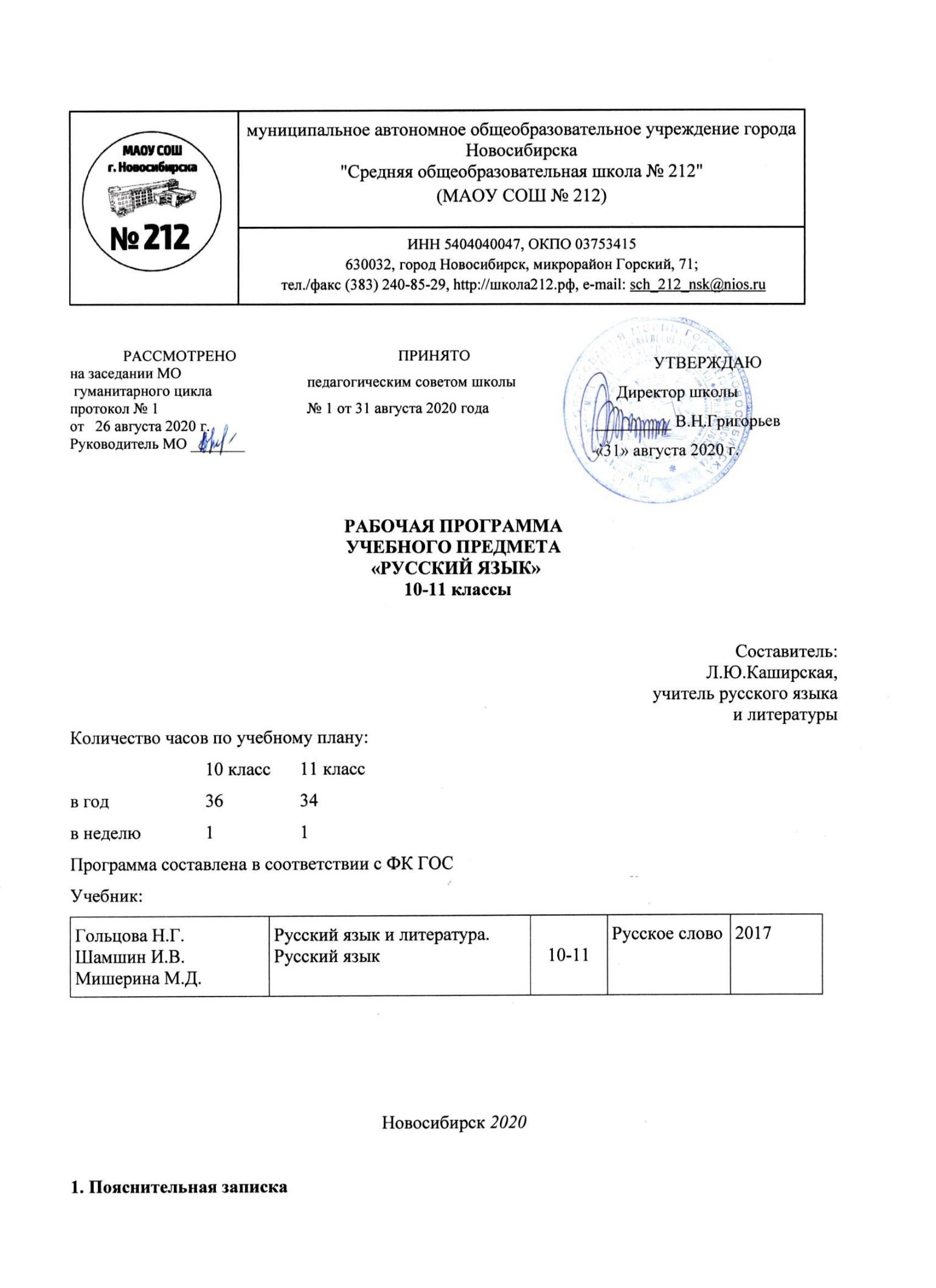 1. Пояснительная запискаОбоснование актуальности предмета: В системе школьного образования учебный предмет Русский язык занимает особое место: является не только объектом, но и средством обучения. Как средство познания действительности русский язык  обеспечивает развитие  интеллектуальных и творческих способностей ребенка, развивает его абстрактное мышление, память и воображение, формирует навыки самостоятельной учебной деятельности, самообразования и самореализации личности. Будучи формой хранения и усвоения различных знаний, русский язык неразрывно связан со всеми школьными предметами и влияет на качество усвоения дисциплин, а в перспективе способствует овладению будущей профессией. Владение русским языком, умение общаться, добиваться успеха в процессе коммуникации являются теми характеристиками личности, которые во многом определяют достижения выпускника школы практически во всех областях жизни, способствуют его социальной адаптации к изменяющимся условиям современного мира.Цель и задачи рабочей программы:Программа детализирует и раскрывает содержание стандарта, определяет общую стратегию обучения, воспитания и развития учащихся средствами учебного предмета в соответствии с целями изучения русского языка и обязательным минимумом содержания основного общего образования, которые определены стандартом, учитывает образовательные потребности, особенности развития обучающихся и специфику направленности классов. Рабочая программа ориентирована на обучение учащихся старших классов средней школы русскому языку по учебнику Н. Г. Гольцовой, И. В. Шамшина. Русский язык. 10-11 классы. М.: «Русское слово», включённого в Федеральный перечень учебников, рекомендованных Министерством образования и науки Российской Федерации к использованию в образовательном процессе в общеобразовательных учреждениях на базовом уровне.Основная цель – научить старшеклассников свободно, грамотно и выразительно общаться на русском языке. Это вызывает необходимость развития и совершенствования всех видов речевой деятельности. Повторение грамматики, орфографии, пунктуации носит сопутствующий характер, пронизывает весь курс русского языка в 10-11 классах. Оно касается наиболее трудных тем по грамматике и правописанию с точки зрения их усвоения учащимися, типичности ошибок. Отбор и группировка материала, изученного в среднем звене, позволит дать его крупными «блоками» и сэкономить учебное время.Основные задачи курса русского языка в старших классах по данной программе сводятся к следующему:Воспитательные задачи: дать представление о связи языка и истории, культуры русского и других народов, о национальном своеобразии русского языка;Обучающие задачи: закрепить и углубить знания учащихся об основных единицах и уровнях языка, развить и совершенствовать умения по фонетике, лексике, фразеологии, грамматике, правописанию:- закрепить и расширить знания о языковой норме, развивая умение анализировать языковые единицы с точки зрения правильности, точности и уместности употребления и совершенствуя навык применения в практике речевого общения основных норм современного русского литературного языка;- совершенствовать орфографическую и пунктуационную грамотность учащихся;- обеспечить дальнейшее овладение функциональными стилями речи с одновременным расширением знаний учащихся о стилях, их признаках, правилах использования;Развивающие задачи: развивать и совершенствовать способность учащихся создавать устные и письменные монологические и диалогические  высказывания различных типов и жанров в разных сферах общения; осуществлять речевой самоконтроль; оценивать устные и письменные высказывания с точки зрения языкового оформления, эффективности достижения поставленных коммуникативных задач: формировать и совершенствовать основные информационные умения и навыки: чтение и информационная переработка текстов разных типов, стилей и жанров, работа  с различными информационными источниками.Нормативные документы и примерные программы, лежащие в основе предмета:Данная рабочая учебная программа по русскому языку для 10-11 классов общеобразовательного учреждения составлена в соответствии со следующими нормативно-правовыми документами:Учебный план МАОУ СОШ № 212 на 2019/2021 учебный год;Федеральный компонент государственного образовательного стандарта, утверждённый Приказом Минобразования РФ от 05.03.2004, № 1089;Федеральный перечень учебников, рекомендованных (допущенных) Министерством образования и науки РФ к использованию в образовательном процессе в общеобразовательных учреждениях;Методическое письмо Министерством образования и науки РФ «О преподавании учебного предмета «Русский язык» в условиях введения федерального компонента государственного стандарта общего образования»;Примерная государственная программа среднего (полного) общего образования по русскому языку (базовый уровень), созданная на основе федерального компонента государственного образовательного стандарта.Особенности программы, принципы, специфика предмета, отличительные особенности относительно образовательного стандарта; этапы реализации программы, их обоснование и взаимосвязь:Программа по русскому языку в старших классах общеобразовательной школы строится на комплексной основе углубленного повторения, обобщения и систематизации материала, изученного в предыдущих классах, а также расширения знаний о функционировании языковых средств на основе развития коммуникативно-речевых умений и навыков учащихся.Общее содержание рабочей программы направлено на повторение и углубление знаний учащихся по фонетике, лексике, фразеологии, грамматике; дальнейшее совершенствование орфографической, пунктуационной и речевой грамотности учащихся, изучение лингвистики текста,  закрепление и расширение знаний о коммуникативных качествах речи, об основных нормах современного русского языка, так как овладение основными нормами русского литературного языка способствует формированию умений опознавать, классифицировать, оценивать языковые факты с точки зрения нормативности, целесообразности их употребления в речи, что является необходимым условием успешной коммуникации.Освоение тем, предусмотренных федеральным и национально-региональным компонентом государственного стандарта, связанных с  углублением и расширением знаний о языковой норме и её разновидностях, с оценкой коммуникативных качеств и эффективности речи, с развитием навыков  использования различных видов чтения в зависимости от коммуникативной задачи и характера текста, с совершенствованием умений моделировать свое речевое поведение в соответствии  с условиями и задачами общения, осуществляется в практическом применении непосредственно на уроках русского языка в процессе выполнения специально подобранных заданий. Изучаемый в 10 классе материал  рассматривается на текстовой основе в тесной связи с синтаксисом и пунктуацией, комплексным анализом текста, а в 11 классе изучение синтаксиса и пунктуации происходит в тесной связи с морфологией и орфографией. Концептуальная новизна курса русского языка в 10-11 классах состоит в том, что  на базовом уровне обучения русскому языку решаются проблемы, связанные с формированием общей культуры, с развивающими и воспитательными задачами образования, с задачами социализации личности. Предлагаемая рабочая программа обеспечивает в процессе изучения русского языка  формирование и  совершенствование общеучебных умений и навыков, базирующихся на видах речевой деятельности и предполагающих развитие речемыслительных способностей, что создаёт условия для развития  общекультурного уровня  старшеклассника, способного к продолжению обучения в образовательных учреждениях высшей школы.Направленность курса на интенсивное речевое и интеллектуальное развитие создает условия для реализации надпредметной функции, которую русский язык выполняет в системе школьного образования. В процессе обучения старшеклассник получает возможность совершенствовать общеучебные умения, навыки, способы деятельности, которые базируются на видах речевой деятельности и предполагают развитие речемыслительных способностей.В процессе изучения русского языка на базовом уровне совершенствуются и развиваются следующие общеучебные умения: коммуникативные (владение всеми видами речевой деятельности и основами культуры устной и письменной речи, базовыми умениями и навыками использования языка в жизненно важных для учащихся сферах и ситуациях общения), интеллектуальные (сравнение и сопоставление, соотнесение, синтез, обобщение, абстрагирование, оценивание и классификация), информационные (умение осуществлять библиографический поиск, извлекать информацию из различных источников, умение работать с текстом), организационные (умение формулировать цель деятельности, планировать ее, осуществлять самоконтроль, самооценку, самокоррекцию). Место программы в образовательном процессе школы:Учебный план МАОУ СОШ №212 на 2019-2021 учебный год для 10-11 классов ориентирован на освоение обучающимися образовательных программ среднего общего образования. Русский язык внесен как учебный предмет федерального компонента на базовом уровне в количестве 70 часов (36 часов в 10 классе и 34 часа в 11 классе).  Особенности контингента учащихся:В центре психологического развития старшего школьника стоит профессиональное самоопределение. Принципиальное отличие позиции старшего школьника в том, что он обращен в будущее и все настоящее выступает для него в свете основной направленности его личности.Выбор дальнейшего жизненного пути, самоопределение становится тем эмоциональным центром жизненной ситуации, вокруг которого начинают вращаться и вся деятельность, все интересы.Изменяется отношение к школе — оно становится прагматичным. Несмотря на сохраняющуюся привязанность к своей школе, старшеклассники готовы даже поменять место учебы, если там будут лучшие условия подготовки к будущей профессиональной деятельности. Юношеский возраст характеризуется повышением уровня самоконтроля и саморегуляции.  Ведущая деятельность— познавательная. В старшем школьном возрасте связь между познавательными и учебными интересами становится постоянной и прочной. Проявляется большая избирательность к учебным предметам и одновременно — интерес к решению самых общих познавательных проблем и к выяснению их мировоззренческой и моральной ценности.Изменяется отношение и к отметке. Отметка, основной побуждающий мотив учения, имеющий решающее значение вплоть до подросткового возраста, теперь утрачивает свою побудительную силу — старший школьник перестает учиться “за отметку”, ему важны сами по себе знания, в значительной степени обеспечивающие будущее. Возникает потребность разобраться в себе и окружающем мире, найти смысл происходящего и собственного существования. Поэтому учащиеся этого возраста редко слушают учителя равнодушно. Они либо вообще перестают слушать, если неинтересно, либо слушают эмоционально, напряженно. Таким образом, в старших классах мышление учащихся приобретает личностный эмоциональный характер,   повышается интерес к художественной и философской литературе.Краткое описание основных методов и технологий, способов и форм работы с учащимися:Методы и приёмы  обучения:- обобщающая беседа по изученному материалу;- различные виды разбора (фонетический, лексический, словообразовательный, морфологический, синтаксический, лингвистический, лексико-фразеологический, речеведческий);- виды работ, связанные с анализом текста, с его переработкой (целенаправленные выписки, составление плана, тезисов, конспекта, презентаций);- составление учащимися авторского текста в различных жанрах (подготовка реферата, доклада, написание анализа текста, рецензии, творческих работ в жанре эссе, очерка, рассказа и т.д.);- наблюдение за речью окружающих, сбор соответствующего речевого материала с последующим его использованием по заданию учителя;- изложения на основе текстов типа описания, повествования, рассуждения;- письмо под диктовку; самодиктант;- комментирование орфограмм и пунктограмм в текстах упражнений.Технологии:чтение и письмо для развития критического мышленияИКТ обучение в сотрудничествеисследовательские методы обученияздоровьесберегающие технологииигровые методы обучениядебаты уровневая дифференциацияпроблемное обучениемодульное обучениеколлективный способ обучения  (работа в парах  постоянного   и  сменного состава)Формы обучения:Классно-урочная система (комбинированный урок, урок-беседа, повторительно-обобщающий урок, урок-исследование, урок-лекция, урок-семинар, урок-практикум, урок-презентация, урок развития речи), домашняя, индивидуальная.Виды деятельности учащихся на уроке:- оценивание устных и письменных высказываний текстов с точки зрения языкового оформления, уместности, эффективности достижения поставленных коммуникативных задач;- анализ языковых единиц с точки зрения правильности, точности и уместности их употребления; - разные виды разбора (фонетический, лексический, словообразовательный, морфологический, синтаксический, лингвистический, лексико-фразеологический, речеведческий);- лингвистический анализ языковых явлений и  текстов различных функциональных стилей и разновидностей языка;- разные виды чтения в зависимости от коммуникативной задачи и характера текста: просмотровое, ознакомительное, изучающее, ознакомительно-изучающее, ознакомительно-реферативное и др;- аудирование;- информационная переработка устного и письменного текста: составление плана текста; пересказ текста по плану; пересказ текста с использованием цитат; переложение текста; продолжение текста; составление тезисов; редактирование; конспектирование;- создание текстов разных функционально-смысловых типов, стилей и жанров: реферат; доклад; рецензия; аннотация и т.д.;- создание  устных высказываний  различных типов и жанров в учебно-научной,  социально-культурной и деловой сферах общения с учётом основных орфоэпических, лексических, грамматических норм современного русского литературного языка, применяемых в практике речевого общения;- участие в дискуссии;- создание письменных текстов делового, научного и публицистического стилей с учётом орфографических и пунктуационных норм современного русского литературного языка;- составление орфографических и пунктуационных упражнений самими учащимися;- работа с различными информационными источниками: учебно-научными текстами, справочной литературой, средствами массовой информации (в том числе представленных в электронном виде).Формы контроля: Виды разбора, устные сообщения, зачеты, письменные работы, тестирование, мониторинг, исследовательская деятельность, сочинения.Прогнозируемые результаты: 1. Общие учебные умения. Ученик должен знать/понимать:функции языка; основные сведения о лингвистике как науке, роли старославянского языка в развитии русского языка, формах существования русского национального языка, литературном языке и его признаках; системное устройство языка, взаимосвязь его уровней и единиц; понятие языковой нормы, ее функций, современные тенденции в развитии норм русского литературного языка; компоненты речевой ситуации; основные условия эффективности речевого общения; основные аспекты культуры речи; требования, предъявляемые к устным и письменным текстам различных жанров в учебно-научной, обиходно-бытовой, социально-культурной и деловой сферах общения;2. Специальные предметные умения. Ученик должен уметь:передавать содержание прочитанного близко к тексту, сжато, выборочно, с изменением последовательности, с выделением элементов, отражающих идейный смысл произведения, с выражением собственных суждений о прочитанном, - в устной и письменной формах;владеть орфографической, пунктуационной, речевой грамотностью в объёме, достаточном для свободного пользования русским языком в учебных и иных целях в устной и письменной формах;производить фонетический, лексический, словообразовательный, морфологический, синтаксический, речеведческий разбор;проводить различные виды анализа языковых единиц, явлений и фактов, допускающих неоднозначную интерпретацию;разграничивать варианты норм, преднамеренные и непреднамеренные нарушения языковой нормы;проводить лингвистический анализ учебно-научных, деловых, публицистических, разговорных и художественных текстов;оценивать устные и письменные высказывания с точки зрения языкового оформления, эффективности достижения поставленных коммуникативных задач;составлять реферат по нескольким источникам, выступать с ним, отвечать на вопросы по теме реферата, защищать развиваемые в нём положения;участвовать в диспуте, дискуссии;иметь представление о социальной сущности языка, его функциях и структуре, о языковой норме и происходящих в русском языке изменениях, о его взаимосвязи с другими языками;использовать разные виды чтения (ознакомительно-изучающее, ознакомительно-реферативное и др.) в зависимости от коммуникативной задачи;извлекать необходимую информацию из различных источников: учебно-научных текстов, справочной литературы, средств массовой информации, в том числе представленных в электронном виде на различных информационных носителях;владеть основными приемами информационной переработки устного и письменного текста;создавать устные и письменные монологические и диалогические высказывания различных типов и жанров; редактировать собственный текстприменять в практике речевого общения основные орфоэпические, лексические, грамматические нормы современного русского литературного языка; использовать в собственной речевой практике синонимические ресурсы русского языка;применять в практике письма орфографические и пунктуационные нормы современного русского литературного языка;соблюдать нормы речевого поведения в различных сферах и ситуациях общения, в том числе при обсуждении дискуссионных проблем;использовать приобретенные знания и умения в практической деятельности и повседневной жизни: для осознания русского языка как духовной, нравственной и культурной ценности народа; приобщения к ценностям национальной и мировой культуры; для углубления лингвистических знаний, расширения кругозора в области филологических наук и получения высшего филологического образования; для совершенствования коммуникативных способностей; развития готовности к речевому взаимодействию, межличностному и межкультурному общению, сотрудничеству; для увеличения продуктивного, рецептивного и потенциального словаря; расширения круга используемых языковых и речевых средств; совершенствования способности к самооценке через наблюдение за собственной речью; для развития интеллектуальных и творческих способностей, навыков самостоятельной деятельности, использования языка для самореализации, самовыражения в различных областях человеческой деятельности; для удовлетворения познавательных интересов в области гуманитарных наук; для самообразования и активного участия в производственной, культурной и общественной жизни государства.Результатом проверки уровня усвоения учебного материала является отметка. При оценке знаний учащихся предполагается обращать внимание на правильность, осознанность, логичность и доказательность в изложении материала, точность использования специальной терминологии, самостоятельность ответа. Оценка знаний предполагает учёт индивидуальных особенностей учащихся, дифференцированный подход к организации работы в классе.Условия реализации программы (учебно-методические и материально-технические условия):Компьютерное обеспечение урока: рабочая программа предусматривает применение имеющихся компьютерных продуктов: демонстрационный материал, задания для устного опроса, тренировочные упражнения, тренажёры, тесты, различные электронные учебники.Демонстрационный материал (слайды) создается с целью обеспечения наглядности при изучении нового материала, использования при ответах учащихся. Применение анимации для создания такого компьютерного продукта обеспечивает особый подход к изучению нового материала, вызывает у учащихся повышенное внимание и интерес к предмету.Тренировочные упражнения включают в себя задания с вопросами и наглядными ответами, составленными с помощью анимации. Они позволяют ученику самостоятельно отрабатывать различные вопросы лингвистической  теории и практики.Электронные учебники используются в качестве виртуальных лабораторий при проведении практических занятий, уроков введения новых знаний. В них заключен большой теоретический материал, много тренажеров, практических и исследовательских заданий, справочного материала. На любом из уроков возможно применение компьютерных устных упражнений для активизации мыслительной деятельности учащихся. Использование компьютерных технологий  в преподавании русского языка позволяет непрерывно менять формы работы на уроке, чередуя устные и письменные упражнения, осуществлять разные подходы в обучении, а это постоянно создает и поддерживает интеллектуальное напряжение учащихся, формирует устойчивый интерес  у них к изучению данного предмета.                                           Содержание учебного предметаБазовый уровеньЯзык. Общие сведения о языке. Основные разделы науки о языкеЯзык как система. Основные уровни языка. Взаимосвязь различных единиц и уровней языка.Язык и общество. Язык и культура. Язык и история народа. Русский язык в Российской Федерации и в современном мире: в международном общении, в межнациональном общении. Формы существования русского национального языка (литературный язык, просторечие, народные говоры, профессиональные разновидности, жаргон, арго). Активные процессы в русском языке на современном этапе. Взаимообогащение языков как результат взаимодействия национальных культур. Проблемы экологии языка.Историческое развитие русского языка. Выдающиеся отечественные лингвисты.Речь. Речевое общениеРечь как деятельность. Виды речевой деятельности: чтение, аудирование, говорение, письмо.Речевое общение и его основные элементы. Виды речевого общения. Сферы и ситуации речевого общения. Компоненты речевой ситуации.Монологическая и диалогическая речь. Развитие навыков монологической и диалогической речи. Создание устных и письменных монологических и диалогических высказываний различных типов и жанров в научной, социально-культурной и деловой сферах общения. Овладение опытом речевого поведения в официальных и неофициальных ситуациях общения, ситуациях межкультурного общения.Функциональная стилистика как учение о функционально-стилистической дифференциации языка. Функциональные стили (научный, официально-деловой, публицистический), разговорная речь и язык художественной литературы как разновидности современного русского языка.Сфера употребления, типичные ситуации речевого общения, задачи речи, языковые средства, характерные для разговорного языка, научного, публицистического, официально-делового стилей.Основные жанры научного (доклад, аннотация, статья, тезисы, конспект, рецензия, выписки, реферат и др.), публицистического (выступление, статья, интервью, очерк, отзыв и др.), официально-делового (резюме, характеристика, расписка, доверенность и др.) стилей, разговорной речи (рассказ, беседа, спор). Основные виды сочинений. Совершенствование умений и навыков создания текстов разных функционально-смысловых типов, стилей и жанров.Литературный язык и язык художественной литературы. Отличия языка художественной литературы от других разновидностей современного русского языка. Основные признаки художественной речи.Основные изобразительно-выразительные средства языка.Текст. Признаки текста.Виды чтения. Использование различных видов чтения в зависимости от коммуникативной задачи и характера текста.Информационная переработка текста. Виды преобразования текста. Анализ текста с точки зрения наличия в нем явной и скрытой, основной и второстепенной информации.Лингвистический анализ текстов различных функциональных разновидностей языка.Культура речиКультура речи как раздел лингвистики. Основные аспекты культуры речи: нормативный, коммуникативный и этический. Коммуникативная целесообразность, уместность, точность, ясность, выразительность речи. Оценка коммуникативных качеств и эффективности речи. Самоанализ и самооценка на основе наблюдений за собственной речью.Культура видов речевой деятельности – чтения, аудирования, говорения и письма.Культура публичной речи. Публичное выступление: выбор темы, определение цели, поиск материала. Композиция публичного выступления.Культура научного и делового общения (устная и письменная формы). Особенности речевого этикета в официально-деловой, научной и публицистической сферах общения. Культура разговорной речи.Языковая норма и ее функции. Основные виды языковых норм русского литературного языка: орфоэпические (произносительные и акцентологические), лексические, грамматические (морфологические и синтаксические), стилистические. Орфографические нормы, пунктуационные нормы. Совершенствование орфографических и пунктуационных умений и навыков. Соблюдение норм литературного языка в речевой практике. Уместность использования языковых средств в речевом высказывании.Нормативные словари современного русского языка и лингвистические справочники; их использование.5. Тематическое планирование с указанием количества часов, отводимых на освоение каждой темы10 класс11 классМатериально-техническое обеспечение образовательного процессаМатериальная базаКомпьютер.Мультимедиа проектор.Экран.Принтер.Учебно-методический комплект учащихся:Дополнительные пособия:Жуков В.П., Жуков А.В. Школьный фразеологический словарь русского языка: Пособие для учащихся.- 2-е изд., перераб. - М.: Просвещение, 1989Квятковский  А.П.  Школьный  орфоэпический  словарь. – М.,  1998.Крысин  Л.П.  Толковый  словарь  иноязычных  слов. – М.,  1998.Крысин  Л.П.  Школьный  словарь  иностранных  слов. – М., 1997.                                                                 Мокиенко В.М.  Загадки  русской  фразеологии. – М.,  1990.Солганик Г.Я.  Стилистика  русского  языка: Учебное пособие для общеобразовательных учебных заведений (10-11 кл.). – М., 1996. Цыбулько И.П. Единый государственный экзамен 2018. Русский язык. Тренировочные задания/ И.П. Цыбулько, С.И. Львова, В.А. Коханова. - М.: Эксмо, 2018. - 120 с                                           Энциклопедия  для  детей, том 10: Языкознание. Русский  язык. – М.,  1998Учебно-методический комплект учителя: Единый государственный экзамен 2018. Русский язык. Учебно-тренировочные материалы для подготовки учащихся/ В.И. Капинос, Л.И. Пучкова, И.П. Цыбулько/ ФИПИ — М.: Интеллект-ЦентрМеркин Б. Г., Смирнова Л. Г. Русский язык. Подготовка к ЕГЭ. Дидактические и справочные материалы. Тесты. – М.: Русское слово, 2018Программы по русскому языку для 10-11 классов общеобразовательных учреждений /Автор: Баранов М.Т. Составитель: Рыбченкова Л.М. –  М. «Дрофа» 2006Лингвистические справочники и словариТаблицы, схемыСборники диктантов для 10–11 классовЭлектронные пособия:«Фраза». Программа – тренажер по правилам орфографии и пунктуации для школьников и абитуриентов.1-С Репетитор «Русский язык». Обучающая программа для школьников старших классов и абитуриентов: весь школьный курс. Тесты по орфографии. Тесты по пунктуации.Авторский дидактический и наглядный материал: компьютерные презентации, зрительные диктанты, тесты, индивидуальные карточки, звуковые диктанты, аудиопособия.Грамотей. Школьный комплект: орфографический тренажер русского языка.Сайт РешуЕГЭ, задания на сайте ФИПИ.Приложение	10 класс1. Контрольная работа. Редактирование текста Раздаточный материалВнимательно прочитайте текст и выполните следующие задания. Ваша работа должна быть представлена в виде небольшого сочинения — рассуждения.1) Определите стилевую принадлежность текста, языковые особенности.2) Определите тип речи данного текста. Ответ аргументируйте.3) Сформулируйте и прокомментируйте одну из проблем, поставленных автором (избегайте чрезмерного цитирования).4) Сформулируйте позицию автора (рассказчика). Напишите, согласны или не согласны вы с точкой зрения автора прочитанного текста. Объясните почему. Свой ответ аргументируйте, опираясь на читательский опыт, знания и жизненные наблюдения.Работа, написанная без опоры на прочитанный текст (не по данному тексту), не оценивается. Работа не должна представлять собой пересказанный или полностью переписанный исходный текст без каких бы то ни было комментариев.Как несметное множество церквей, монастырей, с куполами, главами, крестами рассыпано на святой благочестивой Руси, так несметное множество племён, поколений, народов толпится, пестреет и мечется по лицу земли. И всякий народ, носящий в себе залог сил, полный творящих способностей души, своей яркой особенности и других даров Бога, своеобразно отличился каждый своим собственным словом, которым, выражая какой ни есть предмет, отражаеи в выраженье его часть собственного своего характера. Сердцеведением и мудрым познанием жизни отзовётся слово британца; лёгким щёголем блеснёт и разлетится недолговечное слово француза; затейливо придумает своё, не всякому доступное, умнохудощавое слово немец; но нет слова, которое было бы так замашисто, бойко, так вырвалось бы из-под самого сердца, так бы кипело и животрепетало, как метко сказанное русское слово.(Н.В. Гоголь. «Мёртвые души»)2.  Тест по теме «Текст. Функционально-смысловые типы речи» Ответы3. Нормы русского литературного языка Ответы4. Фигуры речи и тропы как выразительные средства Ответы Вариант 1 — 2, 6, 5, 7Вариант 2 — 3, 9, 2, 75. Терминологический словарный диктантМетафора, оксюморон, гипербола, антитеза, метонимия, бессоюзие и многосоюзие, синекдоха, инверсия, эпитет, синтаксический параллелизм, эпифора, анафора, риторический вопрос, лексический повтор, фразеологизм, синонимы, парцелляция, сравнение, литота, олицеторение, однородные члены предложения. (27 слов)6. Словарный диктант Беззвёздная ночь, поманить рукой, манеж, невысокие цены, манекен, манипулятор, безоблачное небо, монархия, маньяк, неторопливые шаги, монорельсовая дорога, монополия, безвкусная пища, манифест, монокультура, не проявить внимание, мандарин, мансарда, бесславный конец, манишка, манкировать, негостеприимная хозяйка, монумент, монокль, беспристрастный судья, монолитный, монополист, негромко спросить, монография, монтаж, необычная ситуация.(45 слов)7. Контрольная работа. Тест по теме «Лексика. Фразеология. Культура речи» Ответы8.  Тест «Фонетика. Орфоэпия. Орфография» Ответы9.  Словарный диктант по теме «Употребление и неупотребление Ь и Ъ»Богатырская мощь, должность адъютанта, трёхъязычный словарь, медвежья услуга, отрежьте кусочек, лихой извозчик, нестись вскачь, семнадцать тысяч, выглянуть из-за туч, влезть на мачту,  пробираться сквозь вьюгу, выйти замуж, необъятный простор, пятьдесят восьмой, напишешь строчку, встаньте пораньше, роскошь интерьера, подъехать к станции, сыграть вничью, похожи точь-в-точь, вьётся плющ, небольшой изъян, предэкзаменационный материал, изъять у фельдъегеря.53 слова   10. Словарный диктант по теме «Проверяемые и непроверяемые гласные в корне слова» (урок 31)Полоскать бельё, интеллигентный человек, немного подрасти, посидеть на скамейке, промокать фиолетовые чернила, развеваться на ветру, излагать изученное, поласкать котёнка, осознать призвание, правильный маршрут, президентский совет, расстилать скатерть, теоретическая дискуссия, блистать на сцене, лиловые соцветия сирени, выровнять грядку, дипломированный специалист, сверкание зарниц, гениальный композитор и дирижёр, поседеть от старости, растительное масло.50 слов11. Словарный диктант по теме «Правописание гласных после шипящих и Ц» Дирижёрская палочка, работать шофёром, цитрусовые растения, шуба из цигейки, тоненькая жёрдочка, с детским врачом, жокейская шапочка, робкий шёпот, рой пчёл, могучего богатыря, шёлковое платье, стрекот цикад, молочный шоколад, чёткая дикция, выводок цыплят, наденет капюшон, слышатся шорохи, рассыпались жёлуди, цветы акации, инициатива наказуема, делегаты конференции, реставрация парадной залы.47 слов12. Словарный диктант по теме «Правописание согласных в корне слова. Двойные согласные» Блеснуть талантом, волчий аппетит, верная подружка, дилетантский подход, выжженное солнцем поле, суматошный день, можжевеловый куст, дощатый пол, костный мозг, отдых на террасе, на траве изморозь, коралловый риф, чувствовать ярость, выйти на перрон, вести под уздцы, известная притча, крупно поссориться, учитель-словесник, большая сладкоежка, прочитать новеллу, ужасный комментарий.47 слов13. Словарный диктант по теме «Правописание приставок» Низвергающийся водопад, приключенческий фильм, сделать исподтишка, взимать налоги, рассерженный начальник, преподаватель математики, взбежать по лестнице, преспокойно себя чувствовать, безграмотная работа, сверхинтересный бестселлер, нисходящий поток, примирять спорщиков, рассчитать время, непреодолимая преграда, сдать экзамен, прекрати притворяться, отъявленный бездельник, презирать негодяя, взгляд исподлобья, дезинфекция помещения, расцвет искусства, дисквалификация спортсмена, здание театра.48 слов14. Контрольная работа. Тест по теме «Морфемика. Словообразование»Ответы15. Словарный диктант по теме «Правописание окончаний имен существительных» Выйти к аллее, пребывать в забытьи, погрузка в гавани, материалы для диссертации, домик на взморье, гордиться дочерьми, отзывы об экскурсии, на острие ножа, встреча на пристани, выглянуло из-за туч, о пребывании в тени яблонь, разговоры о любви, по дороге вдоль деревни, на ветке сирени, присутствовать на дискуссии о привилегии.49 слов16. Словарный диктант по теме «Правописание суффиксов существительных» Рассыпать горошек, небольшой морозец, одинокая берёзонька, молодая француженка, полная скукотища, дрессировщик львов, смелость сослуживца, новая гостиница, искусный рассказчик, священник часовенки, белизна платьица, широкая масленица,  однофамилец известного разведчика, песенка черкешенки, смышлёность докладчика, голубизна небес, организованность барабанщиков, ясно солнышко, аккуратная поленница, избалованность попутчика, плавучесть судна, большинство переводчиков.45 слов17. Контрольная работа. Тест по темам «Имя существительное. Имя прилагательное» Ответы18. Контрольная работа по теме «Имя числительное. Местоимение» 1) Словарный диктант по теме «Правописание имен числительных и местоимений»По обеим сторонам, никакой, в две тысячи четырнадцатом году, несколько страниц, шестьдесят километров, некого винить, до девяноста градусов, кое-кто придёт, с семерыми щенками, никому не скажу, восьмьюстами тридцатью центнерами, не с чем сравнить, полтораста коробок, кое с кем переговорил, прибыть в одиннадцать часов, зайти к нему и взять кое-что, некто в чёрном, миллиард человек.54 слова2) Тестовые задания Ответы 19. Словарный диктант по теме «Правописание глаголов» Опасаться инфекции, услышит издалека, негодовать против рабства, не стоит сердиться, терпим бедствие, не ешьте на ходу, поскорее выйдите из вагона, вежливо извиниться, не знаешь печали, отправишься на вокзал, приготовьте яичницу, стеречь избушку, придётся постараться, растаяли весной, не гляди в сторону, мягко стелет, ненавидеть ложь, посеете на грядке, выпрыгнет из будки.50 слов20. Контрольная работа по теме «Глагол. Причастие. Деепричастие» 1) Словарный диктант по теме «Глагол. Причастие. Деепричастие»Держитесь крепче, ему нездоровится, стыдишься окружающих, похлопывать по плечу, надеялся на чудо, колышущийся тростник, приумноживший состояние, двигаемый желанием, нарисованный портрет, возвратившись домой, навострив уши, жить припеваючи, отказавшись от выплат, подкованный конь, предугадываемое состояние, лелеявший надежду, стелющийся туман, зависел от родителей, заглядывает в будущее, оденьтесь потеплее, сильно обрадуешься, мучимый сомнениями, увенчанный славой, не мудрствуя лукаво, пропустив мимо ушей.57 слов2) Тестовые заданияОтветы21. Тестовые задания по теме «Наречие. Категория состояния» Ответы22. Словарный диктант по теме «Правописание наречий» По-другому думаешь; во-первых, сказал...; сделал волей-неволей, по-прежнему скучаю, по-дружески поддержал, давным-давно знаешь, по-зимнему холодно, настроен по-деловому, где-то забыл, мало-помалу поправляюсь; в-десятых, прибери комнату; читаю по-английски, отправишься куда-либо, грибов видимо-невидимо, живёшь бок о бок со школой, повторил точь-в-точь; по-моему, ты по-заячьи труслив; расположены справа налево, запомни крепко-накрепко.47 слов23.  Тестовый контроль по теме «Служебные части речи»Ответы 24. Тестовый контроль по теме «Правописание частиц НЕ и НИ»ОтветыПримерные контрольные диктанты в 11 классеТекст № 1Верблюд, бесспорно, один из самых верных помощников человека. Верблюд – это и землепашец, и рабочий при молотьбе. Он может вытащить громадные бадьи с водой из глубочайших колодцев. В течение веков верблюд – незаменимое транспортное средство пустыни. Спокойно шагает он с грузом по раскаленному, пышущему жаром бархану, не утопает в сыпучем песке. Его раздвоенные копыта очень широки, ступни защищены мозолистой подушкой. Лишь совсем недавно его вытеснили автомобили, самолеты и другая техника.Верблюд – рекордист, потому что его грузоподъемность завидна. Он в состоянии нести приблизительно половину собственного веса. Верблюд не только могучее, но и легкое на ногу животное. Его скорость – двадцать километров в час. Поддерживать постоянную скорость на больших расстояниях – серьезная помощь передвигающемуся в пустыне.Это животное преотлично приспособлено к испытаниям: жаре и холоду, голоду и жажде – словом, ко всем трудностям пустыни. Густая шерсть – надежная защита от ночных холодов и полуденного зноя. Колючки и солянки – основа его питания. Отсутствие потребности в воде в продолжение нескольких дней, а то и недель – немаловажный плюс в условиях безводья.(По материалам журнала «Юный натуралист»)Текст № 2Господин из Сан-Франциско (имени его никто ни в Неаполе, ни на Капри не запомнил) ехал в Старый Свет на целых два года с женой и дочерью единственно ради развлечения.Он был твердо уверен, что имеет полное право на отдых, на удовольствия, на путешествие во всех отношениях отличное. Для такой уверенности у него был довод, что, во-первых, он был богат, а во-вторых, только что приступал к жизни, несмотря на свои пятьдесят восемь лет. До этой поры он не жил, а лишь существовал, правда очень недурно, но возлагая все надежды на будущее. Он работал не покладая рук и наконец увидел, что сделано уже много, что он почти сравнялся с теми, кого некогда взял себе за образец, и решил передохнуть. Люди, к которым принадлежал он, имели обычай начинать наслаждение жизнью с поездки в Европу, в Индию, в Египет. Положил и он поступать так же. Конечно, он хотел вознаградить за годы труда прежде всего себя, однако рад был и за жену с дочерью.Маршрут был выбран господином из Сан-Франциско обширный. В декабре и январе он надеялся наслаждаться солнцем Южной Италии, начало марта хотел посвятить Флоренции. Входили в его планы и Венеция, и Париж, и бой быков в Севилье, и купанье на английских островах, и Афины, и Константинополь, и Палестина, и Египет, и даже Япония, разумеется уже на обратном пути. И все пошло сначала прекрасно...(По И.Бунину)Текст № 3Бывают вороватые коты. А среди них – неисправимо вороватые. Одесский кот Мордан был как раз таким, вороватым неисправимо. Что касается его внешности, то имя его, мне кажется, дает достаточное о том представление. О внутренней его сути, напоминаю, было сказано выше.Жил кот в коммунальной квартире, отнюдь не голодая, призвание же свое видел, бесспорно, не в ловле мышей, а в том, чтобы следовать своей врожденной преступной склонности – воровать. Он умудрялся вытаскивать мясо даже из кастрюли с кипящим супом.Ловкость и наглость, с которой совершал кот свои налеты, постоянно держала всех обитателей квартиры как бы на осадном положении.Конечно, с одной стороны, это было полезно, так как представляло собой постоянную тренировку бдительности, внимательности и устойчивости нервной системы. Но, с другой стороны, квартирные обитатели, конечно не понимая положительной стороны таких испытаний, предпочли искать легкой жизни и малодушно решили избавиться от кота. Бедное животное отвезли в дальний конец города и оставили там на глухой окраине. Все жили расслабленно, спокойно (это продолжалось месяц) и думали, что так будет всегда. Но ошиблись: через месяц, к их огорчению, Мордан вернулся. Вернулся злой, похудевший и неизменно верный прежним преступным своим пристрастиям.На этом, видимо, история с вороватым котом должна была бы завершиться. Однако этого не случилось...…(По А.Горбовскому)Текст № 4Стемнело, земля целиком погрузилась во мрак, туман затянул низины. Хвойный лес невдалеке от дороги зачернел неровным зубчатым гребнем на светловатом краю неба, где одна за другой зажигались звезды. Было тихо, не холодно, скорее свежо и очень привольно на опустевшей осенней земле. В воздухе разливался аромат свежей пашни, и от дороги тянуло асфальтом и пылью.Я слушал товарища и подсознательно впитывал в себя торжественное величие ночи, неба, когда над сонной землей начинается своя, необъяснимая и недосягаемая ночная жизнь звезд. Крупно, ярко горело в стороне от дороги созвездие Большой Медведицы, над ней мигал ковшик Малой с Полярной в хвосте, а впереди, как раз в том направлении, куда уходила дорога, тоненько и остро блестела звездочка Ригеля, как будто серебряный штемпель на уголке звездного конвертика Ориона.И мне подумалось, как все же неестественны в своей высокопарной красивости древние мифы, хотя бы вот и об этом красавце Орионе, возлюбленном богини Эос, которого из ревности убила Артемида, как будто не было в их жизни более страшных бед и более важных забот. Тем не менее эта красивая выдумка древних подкупает и очаровывает человечество куда больше, чем самые захватывающие факты его истории. Может, даже в наши дни многие согласились бы на такую легендарную смерть и последующее за ней космическое бессмертие в виде этого туманного созвездия на краю звездного неба. К сожалению или к счастью, но это не дано никому.(По В.Быкову)Текст № 5Под легким дуновением взволнованного ветерка море вздрагивает, покрывается мелкой нечаянной рябью, ослепительно ярко отражающей солнце, и улыбается голубому небу тысячами серебряных улыбок. В пространстве между морем и небом носится веселый плеск волн, взбегающих на пологий берег песчаной косы. Все наполнено живой, невиданной радостью: звук и блеск солнца, ветер и соленый аромат, раскаленный воздух и желтый песок. Узкая длинная коса, вонзенная острым шпилем в бескрайнюю пустыню воды, играющей солнцем, теряется там, где знойная мгла прячет землю. В этот день даже чайки истомлены зноем: с раскрытыми клювами и опущенными крыльями они сидят рядами на песке или лениво качаются на волнах.Вот солнце начинает спускаться в море, и неугомонные волны, играя весело, шумно, а иногда мечтательно, лениво плещутся о берег. Сквозь их шум до берега долетают не то кем-то оброненные слова, не то куда-то зовущие крики.Вот солнце садится, на желтом горячем песке лежит розоватый отблеск его лучей. Все готовится к ночному покою: и жалкие прибрежные кусты, и перламутровые облака, и волны, взбегающие на берег. Одинокий огонь костра, зажженного путником-бессребреником, то ярко вспыхивает, то угасает. Ночь ложится желанной прохладой на море, посеребренное луной, и синее небо, усеянное звездами, шатром защищает землю.(По М.Горькому)Текст № 6Я напряженно всматриваюсь в лицо сырой неуклюжей старухи, ищу в ней свою Варю, но от прошлого у нее уцелел только страх за мое здоровье да еще манера мое жалованье называть нашим жалованьем, мою шапку нашей шапкой; мне больно смотреть на нее, и, чтобы утешить ее хоть немного, я позволяю ей говорить что угодно и даже молчу, когда она несправедливо судит о людях или журит меня за то, что я не занимаюсь практикой и не издаю учебников.С тех пор как я страдаю бессонницей, в моем мозгу гвоздем сидит вопрос: дочь моя часто видит, как я, старик, знаменитый человек, мучительно краснею, оттого что должен лакею, она видит, как часто забота о мелких долгах заставляет меня бросать работу и по целым часам ходить из угла в угол и думать, но отчего она ни разу тайком от матери не пришла ко мне и не шепнула: «Отец, вот мои часы, браслеты, сережки, платья, заложи все это, тебе нужны деньги».…Я знаю, о чем буду читать, но не знаю, как буду читать, с чего начну и чем закончу, но стоит мне только оглядеть аудиторию (она построена у меня амфитеатром) и произнести стереотипное: «В прошлой лекции мы остановились на...…», как фразы длинной вереницей вылетают из моей души, и пошла писать губерния!Говорю я неудержимо быстро, страстно, и, кажется, нет той силы, которая могла бы прервать течение моей речи; чтобы читать хорошо, то есть нескучно и с пользой для слушателей, нужно, кроме таланта, иметь еще сноровку и опыт, нужно обладать самым ясным представлением о своих силах, о тех, кому читаешь, и о том, что составляет предмет твоей речи; кроме того, надо быть человеком себе на уме, следить зорко и ни на одну секунду не терять поля зрения.(По А.Чехову)Текст № 7Прежде, давно, в лета моей юности, в лета невозвратно мелькнувшего моего детства, мне было весело подъезжать в первый раз к незнакомому месту: удивительно много открывал в нем детский любопытный взгляд. Всякое строение, все, что носило на себе впечатление какой-нибудь заметной особенности: деревушка ли, бедный ли уездный городишко, село ли, слободка – все останавливало меня и поражало. Подъезжая к деревне какого-нибудь помещика, я любопытно смотрел на высокую узкую деревянную колокольню или широкую темную деревянную старую церковь. Заманчиво мелькали мне издали, сквозь древесную зелень, красные крыши и белые трубы помещичьего дома, и я ждал нетерпеливо, пока разойдутся на обе стороны заступавшие его сады и он покажется весь со своею вовсе не пошлою наружностью, и по нему старался угадать я, кто таков сам помещик, толст ли он, и сыновья ли у него или целых шестеро дочерей с звонким девическим смехом, играми и вечною красавицей меньшею сестрицей, и черноглазы ли они, и весельчак ли он сам или хмурен, как последний сентябрьский день, смотрит в календарь да говорит про скучную для юности рожь и пшеницу. (По Н.Гоголю)Текст № 8Уже в сумерках стал наконец надвигаться своей чернотой остров, как будто насквозь просверленный у подножия красными огоньками, ветер стал мягче, теплей, по волнам, переливавшимся, как черное масло, потекли золотые удавы от фонарей пристани. Потом вдруг загремел и шлепнулся в воду якорь, наперебой понеслись отовсюду яростные крики лодочников, и сразу стало на душе легче, ярко засияла кают-компания, захотелось есть, курить, двигаться. Через десять минут семья из Сан-Франциско сошла в большую барку, через пятнадцать ступила на камни набережной, а затем села в светлый вагончик и с жужжанием потянулась вверх по откосу. Сладко пахнет в Италии земля после дождя, и свой, особый запах есть у каждого ее острова!Остров Капри был сыр и темен в этот вечер. Но тут он на минуту ожил, кое-где осветился. На верху горы уже опять стояла толпа тех, на обязанности которых лежало достойно принять господина из Сан-Франциско. Были и другие приезжие, но не заслуживающие внимания: несколько русских, поселившихся на Капри, неряшливых и рассеянных, в очках, с бородами, с поднятыми воротниками стареньких пальтишек, и компания длинноногих, круглоголовых немецких юношей в тирольских костюмах и с холщовыми сумками за плечами, не нуждающихся ни в чьих услугах и совсем не щедрых на траты.Господин из Сан-Франциско, спокойно сторонившийся и тех, и других, был сразу замечен. Ему и дамам торопливо помогли выйти, перед ним побежали вперед, указывая дорогу. Все было похоже на то, что это в честь гостей из Сан-Франциско ожил каменный сырой городок на скалистом островке в Средиземном море, что это они сделали таким счастливым и радушным хозяина отеля и только их ждал китайский гонг, завывавший по всем этажам сбор к обеду, едва вступили они в вестибюль.(По И.Бунину) Тематический контроль по теме «Однородные члены предложения»1 вариант1.Спишите текст, расставляя знаки препинания.Клумбы опустели и имели бе…порядочный вид. Доцв…тали разноцветные махровые гвоздики а также левкой розовые кусты еще давали бутоны и розы но уже измельчавшие редкие точно выродившиеся. Зато пышно цвели своей х…лодной высокомерной красотою георгины пионы и астры Ра…пространяя в чутком воздухе осенний травянистый грустный запах. Остальные цветы после своей р…скошной любви и чрезмерного обильного летнего материнства тихо осыпали на землю бе…числе…ые семена будущей жизни. (А.Куприн)2.Поставьте недостающие знаки препинания.1.Ровное моното…ое дыхание прерывается. 2.Радостное праздничное лучезарное настроение распирало и мундир казалось становился тесен. 3.Представляете ли вы себе скверный южный уездный городишко? 4.В сундуке я нашел пожелтевшую написа…ую по-латыни гетманскую грамоту. 5.Грин населил свои книги племенем смелых простодушных как дети гордых самоотверженных и добрых людей. 6.Из деревни доносились праздничные торжествующие крики выпуще…ых на волю петухов. 7.Это была праздничная веселая итожная работа – молоть хлеб. 8.Ранняя суровая зимняя з…ря проступала сквозь мертвенную дымку.3. Поставьте недостающие знаки препинания.1.Б…гровый свет уже заг…рался в окнах дворцов и падал в темноту вырывая из неё то полосатую будку часового то бронзовый памятник полководцу то колонну украше…ую листьями. 2.Человек оставшись один в лесу или свистит или поет или сшибает палкой сухие листья. 3.И всюду на столах на рояле на полу громоздились в вазах кувшинах тазах груды сирени. 4.Пусть нет еще первого снега но все уже пахнет этим снегом и воздух и вода и деревья и даже капустная ботва.5.Но здравый смысл твердость и свобода горячее участие в чужих бедах и радостях словом все ее достоинства точно родились с ней. 6.Гости говорили о многих приятных вещах как-то о природе о собаках о пшенице…Тематический контроль по теме «Однородные члены предложения»2 вариант1.Спишите текст, расставляя знаки препинанияВам верно случалось слышать где(то) валящийся отдале…ый водопад когда встревоже…ая окрестность полна гула и хаос чудных (не)ясных звуков носится перед вами. Не правда ли, не те ли самые чувства мгновенно обхватят вас в вихре сельской ярмарки когда весь народ ср…стается в одно огромное чудовище и шевелит…ся всем своим туловищем на площади и по тесным улицам кричит гогочет гремит? Шум брань мычание блеяние рев всё сл…вает…ся в один (не)стройный говор. Волы мешки сено ц…гане горшки бабы пряники шапки все ярко пестро (не)стройно; мечется кучами и снуется перед глазами. Разноголосые речи потопляют друг друга и ни одно (не) выхватится (не) спасётся от этого потопа; ни один крик (не) выговорится ясно. (Н.Гоголь)2.Поставьте недостающие знаки препинания1.Красные зеленые лиловые ж…лтые синие полотнища света падают на прохожих скользят по фасадам. 2.Это «ты» (не) было для него выражением полной душевной близости между ними. 3.Ему стало легче и не так досадно под нависшим могуществе…ым небом. 4. Уныло гудели маломощные паровозы готовясь к одолению скучных осенних пространств полных редкой убогой жизни. 5.Она действительно походила на молодую белую стройную гибкую березу. 6.Крупный осанистый плечистый человек с (ярко) (синими)глазами на загорелом лице. 7.(Из)(под) (по) монашески повяза…ого платка и светилось и улыбалось чистое юное доброе лицо. 8.Вдруг конское тревожное ржанье раздалось во тьме.3. Поставьте недостающие знаки препинания1.Каждый раз Настя находила под водой новые интересные вещи то вымокшую в воде порыжевшую еловую ветку то жестя…ую банку то лиловый от холода и мертвый лист водяной лилии. 2.Листья мы находили в карманах своих дождевых плащей в кепках в волосах везде. 3.На днях я уеду в Москву а все вещи и барельеф и портрет Гарибальди и старая лампа с рисунком водя…ой мельницы и стол и букет все это безропотно останется здесь зимовать. 4.Среди птий насекомых в сухой траве словом всюду даже в воздухе чувствовалось пр…бл…жение осени. 5.Мне было охота почитать про всё и про травы и про моря и про солнце и звезды и про великих людей и про революцию про все то что люди хорошо знают а я еще не знаю. 6.И все это и река и прутья верболоза и этот мальчишка напомнило мне далекие дни детства.Критерии и нормы оценки знаний, умений и навыков обучающихся  «Нормы оценки...» призваны обеспечивать одинаковые требования к знаниям, умениям и навыкам учащихся по русскому языку. В них устанавливаются: единые критерии оценки различных сторон владения устной и письменной формами русского языка (критерии оценки орфографической и пунктуационной грамотности, языкового оформления связного высказывания, содержания высказывания);единые нормативы оценки знаний, умений и навыков; объем различных видов контрольных работ; количество отметок за различные виды контрольных работ.Учащимся предъявляются требования только к таким умениям и навыкам, над которыми они работали или работают к моменту проверки. На уроках русского языка проверяются: знание  полученных сведений о языке;орфографические и пунктуационные навыки;речевые умения.Оценка устных ответов учащихсяУстный опрос является одним из основных способов учета знаний учащихся по русскому языку. Развернутый ответ ученика должен представлять собой связное, логически последовательное сообщение на определенную тему, показывать его умение применять определения, правила в конкретных случаях.При оценке ответа ученика надо руководствоваться следующими критериями:1) полнота и правильность ответа;2) степень осознанности, понимания изученного;3) языковое оформление ответа.Оценка «5» ставится, если ученик:1) полно излагает изученный материал, дает правиьное определение языковых понятий;2) обнаруживает понимание материала, может обосновать свои суждения, применить знания на практике, привести необходимые примеры не только по учебнику, но и самостоятельно составленные;3) излагает материал последовательно и правильно с точки зрения норм литературного языка.Оценка «4» ставится, если ученик дает ответ, удовлетворяющий тем же требованиям, что и для оценки «5», но допускает 1 — 2 ошибки, которые сам же исправляет, и 1 — 2 недочета, в последовательности и языковом оформлении излагаемого.Оценка «3» ставится, если ученик обнаруживает знание и понимание основных положений данной темы, но:1) излагает материал неполно и допускает неточности в определении понятий или фрмулировке правил;2) не умеет достаточно глубоко и доказательно обосновать свои суждения и привести свои примеры;3) излагает материал непоследовательно и допускает ошибки в языковом офрмлении излагаемого.Оценка «2» ставится, если ученик обнаруживает незнание большей части соответствующего раздела изучаемого материала, допускает ошибки в формулировке определений и правил, искажающие их смысл, беспорядочно и неуверенно излагает материал. Оценка «2» отмечает такие недостатки в подготовке ученика, которые являются серьезным препятствием к успешному овладению последующим материалом.Оценка «1» ставится, если ученик обнаруживает полное незнание или непонимание мая как самостоятельные, так и служебные слова).териала.Оценка («5», «4», «3») может ставиться не только за единовременный ответ (когда на проверку подготовки ученика отводится определенное время), но и за рассредоточенный во времени, т.е. за сумму ответов, данных учеником на протяжении урока (выводится поурочный балл), при условии, если в процессе урока не только заслушивались ответы учащегося, но и осуществлялась проверка его умения применять знания на практике.II. Оценка диктантовДиктант — одна из основных форм проверки орфографической и пунктуационной грамотности.Для диктантов целесообразно использовать связные тексты, которые должны отвечать нормам современного литературного языка, быть доступными по содержанию учащимся данного класса.Объем диктанта для учащихся 10 класса устанавливается 170 — 200 слов (при подсчете слов учитываются как самостоятельные, так и служебные слова).Контрольный словарный диктант проверяет усвоение слов с непроверяемыми и труднопроверяемыми орфограммами. Для учащихся 10 класса он может состоять из 45 — 50 слов.При оценке диктанта исправляются, но не учитываются орфографические и пунктуационные ошибки:в переносе слов;на правила, которые не включены в школьную программу;в словах с непроверяемыми написаниями, над которыми не проводилась специальная работа;в передаче авторской пунктуации. Исправляются, но не учитываются описки, неправильные написания, искажающие звуковой облик слова, например: «рапотает» (вместо «работает»), «дулпо» (вместо «дупло»), «мемля» (вместо «земля»).При оценке диктантов важно также учитывать характер ошибки. Среди ошибок следует выделять негрубые, т.е. не имеющие существенного значения для характеристики грамотности. При подсчете ошибок две негрубые считаются за одну. К негрубым относятся ошибки:1) в исключениях из правил;2) в написании большой буквы в составных собственных наименованиях;3) в случаях слитного и раздельного написания приставок, в наречиях, образованных от существительных с предлогами, правописание которых не регулируется правилами;4) в случаях раздельного и слитного написания не с прилагательными и причастиями, выступающими в роли сказуемого;5) в написании ы и и после приставок;6) в случаях трудного различия не и ни;7) в собственных именах нерусского происхождения;8) в случаях когда вместо одного знака препинания поставлен другой;9) в пропуске одного из сочетающихся знаков препинания или в нарушении их последовательности.Необходимо учитывать также повторяемость и однотипность ошибок. Если ошибка повторяется в одном и том же слове или в крне одноуоренных слов, то она считается за одну ошибку.Однотипными считаются ошибки на одно правило, если условия выбора правильного написания заключены в грамматических (в армии, в роще; колют, борются) и фонетических (пирожок, сверчок) особенностях данного слова.Не считаются однотипными ошибки на такое правило, в котором для выяснения правильного написания одного слова требуется подобрать другое (опорное) слово или его форму (вода — воды, рот — ротик, грустный — грустить, резкий — резок).Первые три однотипные ошибки считаются за одну ошибку, каждая следующая подобная ошибка учитывается как самостоятельная. Если в одном непроверяемом слове допущено 2 ошибки и более, то все они считаются за одну ошибку.При наличии в контрольном диктанте более 5 поправок (исправление неверного написания на верное) оценка снижается на один балл. Отличная оценка не выставляется при наличии 3 исправлений и более.Диктант оценивается одной отметкой.Оценка «5» выставляется за безошибочную работу, а также при наличии в ней 1 негрубой орфографической или 1 негрубой пунктуационной ошибки.Оценка «4» выставляется при наличии в диктанте 2 орфографических и 2 пунктуационных ошибок, или 1 орфографической и 3 пунктуационных ошибок, и 4 пунктуационных ошибок при отсутствии орфографических ошибок. Оценка «4» может выставляться при 3 орфографических ошибках, если среди них есть однотипные.Оценка «3» выставляется за диктант, в котором допущены 4 орфографические и 4 пунктуационные ошибки, или 3 орфографические и 5 пунктуационных ошибок, или 7 пунктуационных ошибок при отсутствии орфографических ошибок. Оценка «3» может быть поставлена также при наличии 6 орфографических и 6 пунктуационных ошибок, если среди тех и других имеются однотипные и негрубые ошибки.Оценка «2» выставляется задиктант, в котором допущено 7 орфографических и 7 пунктуационных ошибок, или 6 орфографических и 8 пунктуационных ошибок, или 5 орфографических и 9 пунктуационных ошибок, или 8 орфографическихи 6 пунктуационных ошибок.При большем количестве ошибок диктант оценивается баллом «1».При некоторой вариативности количества ошибок, учитываемых при выставлении оценки за диктант, следует принимать во внимание предел, превышение которого не позволяет выставлять данную оценку. Таким пределом являются для оценки «4» 2 орфографические ошибки, для оценки «3» - 4 орфографические ошибки, для оценки «2» - 7 орфографических ошибок.В комплексной контрольной работе, состоящей из диктанта и дополнительного задания, выставляются две оценки за каждый вид работы.При оценке выполнения дополнительных заданий рекомендуетсярководствоваться следующим:- оценка «5» стасится, если ученик выполнил все задания верно;- оценка «4» ставится, если учениквыполнил правильно не менее ¾ заданий;- оценка «3» ставится за работу, в которой правильно выполнено не менее половины заданий;- оценка «2» ставится за работу, в которой не выполнено более половины заданий;- оценка «1» ставится, если ученик не выполнил ни одного задания.Примечание: орфографические и пунктуационные ошибки, допущенные при выполнении дополнительного задания, учитываются при выведении оценки за диктант.При оценке словарного диктанта рекомендуетсяруководствоваться следующим:- оценка «5» ставится за диктант, в котором нет ошибок;- оценка «4» ставится за диктант, в котором допущено 1-2 ошибки;- оценка «3» ставится за диктант, в котором допущено 3-4 ошибки;- оценка «2» ставится за диктант, в котором допущено 5-7 ошибок;- оценка «1» ставится за диктант, в котором допущено более 7 ошибок.III. Оценка сочинений и изложенийСочинения и изложения — основные формы проверки умения правильно и последовательно излагать мысли, уровня речевой подготовки учащихся.Примерный объем текста для подробного изложения в 10 классе — 350 — 450 слов. Рекомендуемы примерный объем классных сочинений в 10 классе — 3,0 — 4,0 страницы. К указанному объему сочинений учитель должен относиться как к примерному, так как объем ученического сочинения зависит от многих обстоятельств, в частности от стиля и жанра сочинения, характера темы и замысла, темпа письма учащихся, их общего развития.С помощью сочинений и изложений проверяются:умение раскрывать тему;умение использовать языковые средства в соответствии со стилем, темой и задачей высказывания;соблюдение языковых норм и правил правописания.Любое сочинение и изложение оценивается двумя отметками: первая ставится за содержание и речевое оформление, вторая — за грамотность, т.е. за соблюдение орфографических, пунктуационных и языковых норм. Обе оценки считаются оценками по русскому языку, за исключением случаев, когда проводится работа, проверяющая знания учащихся по литературе. В этом случае первая оценка (за содержание и речь) считается оценкой по литературе.Содержание сочинения и изложения оенивается по следующим критериям:- соответствие работы ученика теме и основной мысли;- полнота раскрытия темы;- правильность фактического материала;- последовательность изложения.При оценке речевого оформления сочинений и изложений учитываются:- разнообразие словаря и грамматического строя речи;- стилевое единство и вразительность речи;- число речевых недочетов.Грамотность оценивается по числу допущенных учеником ошибок — орфографических, пунктуационных и грамматических.IV. Оценка за тест.Оценка "5" ставится за 100% правильно выполненных заданий Оценка "4" ставится за 80% правильно выполненных заданий Оценка "3" ставится за 60% правильно выполненных заданий Оценка "2" ставится, если правильно выполнено менее 60% заданий№ п.п.ТемаКоличество часовСлово о русском языке. Слово и его значение. Однозначные и многозначные слова.1Изобразительно-выразительные средства русского языка.1Синонимы, антонимы, омонимы, паронимы и их употребление. Работа со словарями.1Происхождение лексики современного русского языка. Лексика общеупотребительная и лексика, имеющая ограниченную сферу употребления.1Фразеология. Фразеологические единицы и их употребление.1Обобщающее повторение по теме «Лексика. Фразеология»1Фонетика. Графика. Орфоэпия.Орфоэпические нормы современного русского языка. Состав слова. Система морфем русского языка.1Словообразование. Морфологические и неморфологические способы словообразования. Словообразовательный разбор слова. Формообразование.1Обобщающее повторение по теме «Фонетика. Графика. Словообразование»1Принципы русской орфографии. Правописание безударных гласных в корне слова. 1.	Правописание чередующихся гласных в корне слова.1Употребление гласных после шипящих и Ц. Правописание звонких, глухих и двойных согласных. Правописание гласных и согласных в приставках. Правописание приставок пре-при-1 Буквы ы-и после приставок. Употребление Ъ и Ь. Употребление прописных букв. Правила переноса.1Р/Р Подготовка к написанию сочинения-рассуждения на этико-философскую тему1Р/Р Сочинение –рассуждение на этико-философскую тему1Обобщающее повторение по теме «Фонетика. Графика. Орфография»1Р/Р Средства связи предложений в тексте.1Имя существительное как часть речи. Морфологические нормы1Правописание падежных окончаний имен существительных. Гласные в суффиксах имен существительных.1Имя прилагательное как часть речи. Правописание Н и НН в суффиксах имен прилагательных. Правописание сложных имен прилагательных и существительных.1Имя числительное как часть речи. Правописание имен числительных. Употребление в речи имен числительных.1Местоимение как часть речи. Правописание местоимений.1Практическая работа по теме «Имя существительное и имя прилагательное. Имя числительное. Местоимение».Глагол как часть речи. Правописание личных окончаний глагола1Причастие как глагольная форма. Правописание суффиксов причастий1Н и НН в причастиях и отглагольных прилагательных.1Р/Р Подготовка к написанию сочинения-рассуждения о  книге1Р/Р Написание сочинения – рассуждения о книге.1Деепричастие как глагольная форма.1Практическая работа по теме «Глагол и глагольные формы»1Наречие как часть речи. Слитное, дефисное и раздельное написание наречий. Слова категории состояния.1Служебные части речи. Предлог. Правописание производных предлогов.1Союз как служебная часть речи. Правописание союзов.1Частицы. Частицы НЕ и НИ. Их значение и употребление. Правописание частицы НЕ с разными частями речи.1Практическая работа по теме «Наречие. Служебные части речи»1Обобщающее повторение изученного за курс X класса1Итоговая контрольная работа1ИТОГО:ИТОГО:36 часа№ п.п.ТемаКоличество часовОсновные принципы русской пунктуации. Основные единицы синтаксиса. Словосочетание. Виды синтаксической связи.1Предложение. Классификация предложений. Простое предложение. Виды предложений.1Грамматическая основа предложения. Способы выражения главных членов предложения. Односоставные и двусоставные предложения.1Тире в простом предложении. Тире между подлежащим и сказуемым. Тире в неполном предложении.  1Практическая работа №1 по теме « Простое предложение»1Простое осложненное предложение.  Предложения с однородными членами. Знаки препинания в предложениях с однородными членами.1Знаки препинания при однородных членах, соединенных неповторяющимися, повторяющимися и парными союзами.1Обобщающие слова при однородных членах. Знаки препинания при однородных и неоднородных определениях.1Р/Р Типы аргументации: пример, иллюстрация, образец. Авторская позиция и аргументация. 1Обособленные и необособленные определения и придожениях. 1Обособленные обстоятельства и дополнения.1Практическая работа №2 по теме «Простое осложненное предложение».1Р/Р Собственная позиция и аргументация.1Уточняющие, пояснительные и присоединительные члены предложения. Знаки препинания при сравнительных оборотах.1Знаки препинания при обращениях. Вводные слова и вставные конструкции.1Междометия. Утвердительные, отрицательные и вопросительные слова.1Практическая работа №3 по теме «Простое осложненное предложение».Р/Р Сочинение-рассуждение на предложенную тему.1Р/Р Сочинение-рассуждение на предложенную тему.1Понятие о сложном предложении. Классификация сложных предложений. Знаки препинания в сложносочиненном предложении.1Знаки препинания в сложноподчиненном предложении с одним  и несколькими придаточным.1Практическая работа №4 по теме «Сложносочиненное и сложноподчиненное предложение».1Знаки препинания в бессоюзном сложном предложении.1Период. Знаки препинания в периоде. Сложное синтаксическое целое и абзац. Знаки препинания в сложных предложениях с разными видами связи.1Обобщающее повторение по теме: «Сложное предложение. Знаки препинания в сложном предложении».1Способы передачи чужой речи. Знаки препинания при прямой речи.1Знаки препинания при диалоге. Знаки препинания при цитатах.1Р/Р Подготовка к сочинению на основе исходного текста. 1Р/Р Сочинение на основе исходного текста1Сочетание знаков препинания. Факультативные знаки препинания. Авторская пунктуация.1Культура речи. Язык и речь. Правильность русской речи. Типы норм литературного языка.1Стилистика. Функциональные стили речи. Текст. Типы речи.1Р/Р Стилистический анализ текста. Редактирование1Итоговая контрольная работа за курс 11 класса1ИТОГОИТОГО34 часовГольцова Н.Г.Шамшин И.В.Мишерина М.Д.Русский язык и литература. Русский язык10-11Русское слово2017Тест «Текст. Смысловая и композицинная цельность текста»      Вариант 1Прочитайте текст и выполните задания А1-А5, В1-В2, С1(1)... (2) Мир, который окружает человека, всегда включал природные явления, небо, звёзды. (3) Какое же место во всём этом занимает человек? (4) Ответы за всю историю существования наук менялись не раз. (5) Но какой бы новый ответ ни придумывали, он никогда не был окончательным. (6) … так и случилось, что подобные вопросы стали называть вечными.(По А.В. Вильвовской)А1. Какое из приведённых предложений должно быть первым в этом тексте?1) Необычные природные явления не перестают удивлять людей.2) Взаимосвязь Земли и Солнца определяет все природные явления нашей планеты.3) Одна из вечных проблем — место человека в мире.4) Невооружённым глазом ночью на небе при хороших условиях можно видеть одновременно более двух тысяч звёзд.А2. Какое из приведённых ниже слов или сочетаний слов должно быть на месте пропуска в шестом предложении?1) Видимо     2) Кроме того,     3) Во-первых,     4) Итак,А3. Какое слово или сочетание слов является грамматической основой в одном из предложений (или в одной из частей предложения) текста?1) который окружает (предложение 2)2) место занимает (предложение 3)3) менялись (предложение 4)4) он не был (предложение 5)А4. В каком из приведённых ниже предложений верно передана главная информация, содержащаяся в тексте?1) Человек пытался придумать ответ на вопрос о своём месте в мире.2) Наука за долгую историю своего существования предлагала разные ответы на вопрос о месте человека в мире.3) Человека окружает мир, в котором происходят разнообразные природные явления.4) Философские вопросы о месте человека в мире относятся к разряду вечных.А5. Какое утверждение соответствует содержанию текста?1) Человек должен бережно относиться к окружающему его миру.2) Человек близок к разгадке своего места в мире.3) Так и не найден окончательный ответ на вопрос о месте человека в мире.4) В вечных вопросах нет смысла, так как никогда нельзя найти окончательного ответа.В1. Укажите функционально-смысловой тип текста.В2. Среди предложений 1-6 найдите такое, которое связано с предыдущим с помощью определительного и указательного местоимений, частицы и лексического повтора. Напишите номер этого предложения.С1. Напишите, о каких вечных вопросах задумывались вы. Что вы думаете о месте человека в мире?Тест «Текст. Смысловая и композицинная цельность текста»      Вариант 1Прочитайте текст и выполните задания А1-А5, В1-В2, С1(1)... (2) У историков похожие затруднения: они изучают жизнь людей, которых давно уже нет. (3) Звёзды можно по крайней мере видеть собственными глазами. (4) А вот откуда учёные узнают, как жили люди в далёком прошлом? (5) Конечно, они могут исследовать образцы культуры — тексты, живопись, архитектуру — в общем,  всё, что сохранилось. (6) … есть ещё народы, сохранившие древнее мировоззрение (в сказках и обрядах). (По А.В. Вильвовской) А1. Какое из приведённых предложений должно быть первым в этом тексте?1) Астрономия в некотором смысле родственна истории.2) Астрономы, изучая Вселенную, почти никогда не могут поставить прямой эксперимент.3) Астрономы занимаются изучением Вселенной много веков.4) Жизнь людей — это часть жизни Вселенной.А2. Какое из приведённых ниже слов или сочетаний слов должно быть на месте пропуска в шестом предложении?1) Видимо    2) Кроме того,    3) Таким образом,    4) Однако А3. Какое слово или сочетание слов является грамматической основой в одном из предложений (или в одной из частей предложения) текста?1) которых нет (предложение 2)2) звёзды можно видеть (предложение 3)3) жили люди (предложение 4)4) всё сохранилось (предложение 5)А4. В каком из приведённых ниже предложений верно передана главная информация, содержащаяся в тексте?1) Историки испытывают затруднения при изучении прошлого.2) Многие звёзды можно видеть собственными глазами.3) Некоторые народы до сих пор сохранили древнее мировоззрение.4) В изучении небесных тел и жизни наших предков есть похожие проблемы.А5. Какое утверждение соответствует содержанию текста?1) При изучении небесных тел используется специальная аппаратура.2) Найденные в археологических раскопках предметы быта помогают узнать о жизни людей в далёком прошлом.3) Обряды и сказки некоторых народов хранят древнее мировоззрение.4) Далеко не все древние народы имели письменность.В1. Укажите функционально-смысловой тип текста.В2. Среди предложений 1-6 найдите такое, которое связано с предыдущим с помощью вводного слова, личного местоимения, слов одной тематической группы. Напишите номер этого предложения.С1. Напишите о значении изучения истории. В чём вы видите актуальность изучения прошлого?А1А2А3А4А5В1В2Вариант 131143рассуждение3Вариант 222343рассуждение5Проверочная работа по теме «Нормы литературного языка»I вариант1. В каком слове верно выделена буква, обозначающая ударный гласный звук?1) нАчала     2) сверлИт     3) плодонОсить     4) кОрмящий   2. В каком слове верно выделена буква, обозначающая ударный гласный звук?1) центнЕр     2) дождалАсь     3) сИроты     4) сливОвый3. В каком слове верно выделена буква, обозначающая ударный гласный звук?1) врУчит     2) шАрфы     3) обнЯлась     4) окрУжит4. В каком слове верно выделена буква, обозначающая ударный гласный звук?1) средствА     2) обОдрить     3) снЯла     4) цемЕнт5. В каком предложении вместо слова ДИПЛОМНИК нужно употребить ДИПЛОМАНТ?1) Студент консерватории стал дипломником международного конкурса скрипачей.2) Работа дипломника была признана отличной.3) Для выполнения своей работы дипломник должен был обратиться к руководству завода.4) Дипломник Иванов был уважаем среди преподавателей.6. В каком предложении вместо слова ПОНЯТНЫЙ нужно употребить ПОНЯТЛИВЫЙ?  1) Работа должна быть написана понятным почерком.2) Он был понятным учеником.3) Вполне понятное требование высказали учащиеся старших классов.4) Текст оказался понятным и для первоклассников.7. В каком предложении вместо слова ЗРИТЕЛЬНЫЙ нужно употребить ЗРИТЕЛЬСКИЙ?  1) У людей, которые много читают, хорошо развита зрительная память.2) Зрительная труба вначале была изобретена писателем.3) В головном мозге очень важна зрительная область.4) Фильм получил первое место в зрительном голосовании.    8. В каком предложении вместо слова КАМЕННЫЙ нужно употребить КАМЕНИСТЫЙ?1) На центральной улице городка в основном были каменные дома.2) Петя хотел подойти к другу, но увидел его каменный взгляд и остановился.3) Каменные глыбы преграждали путь туристам, и им пришлось идти в обход.4) Людям трудно было идти по каменной почве.9. Укажите пример с ошибкой в образовании формы слова.1) белый тюль          2) без четырёхсот задач          3) грубее          4) пять гектар10. Укажите пример с ошибкой в образовании формы слова.1) с восьмидесятью тысячами          2) табор цыган          3) внутри её          4) поезжай11. Укажите пример с ошибкой в образовании формы слова.1) обоими родителями          2) килограмм мандарин          3) вкусные торты          4) наиболее слабый12. Укажите пример с ошибкой в образовании формы слова. 1) более способный          2) двести томатов          3) свежих простынь          4) смеялися13. Укажите грамматически правильное продолжение предложения.Выступив на конференции,1) многое мне стало понятно.       3) профессору понравился её итог.2) я почувствовал себя увереннее.        4) стало душно в аудитории.14. Укажите грамматически правильное продолжение предложения.Собрав ягоды,1) корзина была совсем полна.         3) они были совсем свежими.2) вкусно пахло лесом.                       4) туристы вышли из леса.15. Укажите грамматически правильное продолжение предложения.Отправляясь в далёкое путешествие,1) возьмите только самое необходимое. 2) туристическое снаряжение оказалось испорченным.                                   3) грусть охватила меня.4) погода внезапно испортилась.16. Укажите грамматически правильное продолжение предложения.Погладив котёнка против шерсти,1) он угрожающе зашипел. 2) я почувствовал его раздражение.3) ему не хотелось лежать рядом со мной.4) шерсть поднялась дыбом.17. Укажите предложение с грамматической ошибкой (с нарушением синтаксической нормы).1) На картине И.Репина «Бурлаки на Волге» изображены измождённые люди.2) Ведущий встречи выпускников продолжил программу наперекор мнения большинства присутствующих.3) Мама очень любила цветы и занималась их разведением.4) Пассажир поезда, потерявший билет, отказался уплатить за проезд.18. Укажите предложение с грамматической ошибкой (с нарушением синтаксической нормы).1) Студенты изучали не только учебные материалы, но и дополнительную литературу.2) Те, кто читали роман, были довольны.3) Старый охотник предостерегал новичков от опасности.4) После непродолжительного отдыха мать стала стирать и чистить одежду.19. Укажите предложение с грамматической ошибкой (с нарушением синтаксической нормы).1) Учителю удавалось уделить внимание каждому ученику.2) Прекрасно было её бледное лицо в таинственной тени беседки, при слабом свете, падавшем с ночного неба.3) В «Ночном дозоре» показана борьба светлых и тёмных сил.4) На заседании профсоюзного комитета обсуждались вопросы благотворительной помощи и нет ли возможности уйти раньше в отпуск.20. Укажите предложение с грамматической ошибкой (с нарушением синтаксической нормы).1) Благодаря использованию в производстве новейших технологий, заводу удалось сэкономить много средств и материалов.2) Леднёв так и не научился отличать плохое от хорошего.3) Лисица осторожно пробежала по дороге, ведущей в деревню и на которой стояли повозки.4) Несколько кружек стояло на идеально чистой скатерти.Проверочная работа по теме «Нормы литературного языка»II вариант1. В каком слове верно выделена буква, обозначающая ударный гласный звук?1) тортЫ     2) зАнята     3) красивЕе     4) зАтемно   2. В каком слове верно выделена буква, обозначающая ударный гласный звук?1) прИданое     2) пОнявший     3) намерЕние     4) лЕкторов3. В каком слове верно выделена буква, обозначающая ударный гласный звук?1) щелкАть     2) Эксперт     3) прожИвший     4) тАможня4. В каком слове верно выделена буква, обозначающая ударный гласный звук?1) опошлЯт     2) обзвонИт     3) нАдолго     4) значИмость5. В каком предложении вместо слова БЕРЕЖНЫЙ нужно употребить БЕРЕЖЛИВЫЙ?1) Старым людям необходимо бережное отношение.2) Бережный подход к электроприборам помогает избежать пожара.3) Мой сосед – бережный хозяин.4) Бережное отношение к природе – обязанность каждого человека.6. В каком предложении вместо слова ЭФФЕКТНЫЙ нужно употребить ЭФФЕКТИВНЫЙ?  1) Макаров поражал всех соседей эффектной внешностью.2) Эффектный наряд привлёк внимание всех присутствующих.3) Эффектные методы управления получили высокую оценку экспертов.7. В каком предложении вместо слова ИСКУССТВЕННЫЙ нужно употребить ИСКУСНЫЙ?  1) Данный химический элемент был получен искусственным путём.2) Эта композиция была сделана из искусственных цветов.3) Писатель был искусственным мастером в создании батальных сцен.4) Учёными был создан искусственный разум.    8. В каком предложении вместо слова ВИНОВАТЫЙ нужно употребить ВИНОВНЫЙ?1) В этой ситуации дети чувствовали себя виноватыми и были готовы просить прощения.2) Получилось, что виноватыми в этом происшествии считают нас.3) Одноклассники простили Диму, но он всё равно чувствовал себя виноватым.4) Мальчик смотрел на незнакомца виноватым взглядом.9. Укажите пример с ошибкой в образовании формы слова.1) с шестистами рублями          2) полтораста вариантов          3) две пары валенок          4) мудрые инженеры10. Укажите пример с ошибкой в образовании формы слова.1) пять кочерёг          2) десять ваттов          3) у девяноста заводов          4) шофёры11. Укажите пример с ошибкой в образовании формы слова.1) двое рабочих          2) сколько литров          3) песни осетинов          4) полтораста статей12. Укажите пример с ошибкой в образовании формы слова. 1) урожай апельсинов          2) к Первому мая          3) трёхста книг         4) татар13. Укажите грамматически правильное продолжение предложения.Выйдя из густого тумана,1) ничего не было видно. 2) был виден блеск далёких звёзд.3) лисица почуяла запах костра.4) нам стало не так страшно идти по лесу.14. Укажите грамматически правильное продолжение предложения.Подъехав к городским воротам,1) из них вышел стражник.              3) привратник открыл шлагбаум.2) шлагбаум медленно поднялся.    4) они вышли из повозки.15. Укажите грамматически правильное продолжение предложения.Дождавшись нужного часа,1) собрание началось.                 3) родители вышли из дома.2) время потекло медленнее.      4) надо было отправляться в дорогу.16. Укажите грамматически правильное продолжение предложения.Глядя на красивую птицу,1) у меня появилось желание посетить экзотические страны. 2) я мечтаю о далёких странах.3) вспоминаются тропические леса.4) она перелетала с ветки на ветку.17. Укажите предложение с грамматической ошибкой (с нарушением синтаксической нормы).1) Рост цен был вызван не только растущим спросом, но и сокращением предложения.2) Обереги и талисманы – магические предметы, пришедшие к нам из глубины веков.3) Всё, что происходит в романе Ф. Сологуба «Мелкий бес», одновременно пугает и погружает читателя в глубокие размышления.4) В фильме «Титаник» рассказывается о крушении великолепного корабля.18. Укажите предложение с грамматической ошибкой (с нарушением синтаксической нормы).1) Пончо прекрасно сочетается как с брюками, так и с юбкой.2) Широки и привольны просторы, раскинувшиеся за Уралом, под стать им и души людей.3) Актёрам театральной труппы пришлось самим оплатить проезд в другой город.4) В фильме «Завещание Ленина» отражён сложный период в истории нашей страны.19. Укажите предложение с грамматической ошибкой (с нарушением синтаксической нормы).1) На свободу русского народа пыталось посягнуть множество опасных врагов.2) В рецензии о фильме критиком были высказаны претензии к сценаристам.3) Дедушка протянул руки к огню, пылавшему в камине.4) Мама писала, что она очень соскучилась и каждый день ждёт нашего возвращения.20. Укажите предложение с грамматической ошибкой (с нарушением синтаксической нормы).1) Тех, кто пришёл на встречу с психологом, ждали трудные задания и тесты на определение типа темперамента.2) При аргументации своей позиции необходимо базироваться на фактах.3) Важно следить и анализировать процессы, происходящие внутри коллектива.4) Иван Петрович опять заскучал, опять потянуло его вдаль, в тот мир, с которым он сросся и где чувствовал себя как дома.1234567891011121314151617181920В 122241244412224122243В 244323332123334324323Тест «Фигуры речи и тропы как выразительные средства»Вариант 1(1) По мнению большинства людей, стоящих на атеистической позиции, смысл жизни заключается в том, чтобы взять от жизни как можно больше наслаждений и удовольствий, ведь мы всё равно рано или поздно умрём и этим всё кончится. (2) В связи с этим они стремятся всю свою жизнь к материальным благам, к богатству, так как считают, что счастье прямо зависит от материального благополучия. (3) Чем человек богаче, тем и счастливей. (4) Но наша жизнь убеждает нас в том, что никакой прямой зависимости счастья от количества денег в кармане нет. (5) И понять это очень просто. (6) Представьте себе ситуацию. (7) Перед вами два человека. (8) Один – нищий, которому только что подали стотысячную купюру (9) Другой – миллионер, которому в это же самое время сообщили, что обанкротился банк, в котором находилась половина его состояния, сто миллионов. (10) Кто из них в данный момент более счастлив? (11) От чего же зависит счастье? (12) Счастье зависит, прежде всего, от цели, которую преследует тот или иной человек в своей жизни. (13) А еще точнее: от успехов или неудач, приближающих или удаляющих его от этой цели. (14) Что же это может быть за цель? (15) Богатство, как мы убедились, для такой цели не подходит. (16) Какую же цель избрать? (17) Здоровье? (18) Но и здоровье не вполне в нашей власти. (19) Сегодня здоров, а завтра тяжёлая болезнь приковала к постели. (20) Власть? (21) Она еще в меньшей степени зависит от нас. (22) Рвущихся к президентскому креслу – тысячи. (23) А занять его может – лишь один. (24) Где гарантия, что этим «одним» окажешься именно ты? (25)  Вероятнее всего, что окажешься одним из тех тысяч, которые не достигнут цели. (26) Возникает вопрос: есть ли такая цель, достижение которой находилось бы в безраздельной власти самого человека? (27) Христианство утверждает, что каждый человек будет жить вечно, что земная жизнь дается нам как подготовительный этап к Вечности. (28) Отсюда вытекает и смысл жизни, и основная её цель – спасение души, приобретение духовных ценностей. (29) Другой цели, другого смысла, более высокого и достойного, у нашей жизни нет и никем не найдено, так как душа человека просит вечного и высокого назначения, и ничто материальное её удовлетворить не может. (По С. Наперстниковой)В тексте С. Наперстниковой звучит утверждение, что нет другого истинного смысла жизни, кроме спасения души и приобретения духовных ценностей. Автор прибегает к _____ (например, предложения 11 – 25), чтобы убедить читателя в правильности своей позиции. С. Наперстникова использует также такие синтаксические средства выразительности, как _____ (в предложениях 8 – 9), _____ (предложение 15). Авторские рассуждения не лишены образности, возникающей в результате использования такого лексического средства выразительности, как _____ («жизнь убеждает», «болезнь приковала», «душа просит»).Список терминов:1) эпитеты2) вопросно-ответная форма изложения3) однородные члены предложения4) гипербола5) вводное предложение6) антитеза7) метафора8) инверсия9) риторический вопросТест «Фигуры речи и тропы как выразительные средства»Вариант 2(1) Нам нужны вечные ценности, классическое же искусство — это то, что существует в нашей художественной культуре вечно. (2) Истинная красота — вечна. (3) Ценности красоты в зодчестве, в музыке, в поэзии, в скульптуре — вечны. (4) Никто из людей истинной культуры не объявит отменённую красоту Парфенона, Венеры Милосской, «Мадонны»  Рафаэля, «Троицы» Андрея Рублёва, поэзии Пушкина, драм Шекспира, музыкальных произведений Моцарта и Мусоргского. (5) И рядом с красотой вечна нравственность, заветы нравственности: не убий, не укради, чти отца и матерь свою, то есть традиции предков, не лги. (6) Связь красоты и нравственности несомненна, ибо истинная красота никогда не лжёт, она правдива по своей сущности — к какому бы стилю она ни принадлежала. (7) Истинная красота никого не «убивает» - у неё нет конкурентной борьбы. (8) Красота, какой бы она ни была, основана на вековых традициях, она чтит прародителей. (9) Вот почему красота — основа нравственности, воспитывает нравственность. (10) Поскольку классика — это то, что обнаруживает себя как вечная красота, она основа духовной оседлости. (11) Духовная же оседлость — это важнейшая черта нравственности. (12) Классика — важнейшая двигательная сила воспитания. (13) Она альтернативно противостоит массовой культуре, вульгарным её проявлениям. (14) Классическое искусство, классическая музыка, зодчество, литература, даже классическая наука — это такая культура, которая прошла испытание временем. (15) Испытание на истину, добро, красоту. (16) Всё, что нравственно — всё красиво. (17) Какой высшей красотой и нравственностью отмечена жизнь, отданная за свою страну, за своих детей. (18) Не обязательно за своих детей, за детей вообще. (19) Жизнь, отданная служению идее, доброму делу, она и нравственна и красива вместе с тем. (20) Ведь красота распространяется не только на зодчество и на картины, и на музыку. (21) Если человек бескорыстен в своём служении добру и красоте, он нравственен. (22) Недоброй классики нет, всякая классика учит добру.(По Д.С. Лихачёву)  Д.С. Лихачёв — известный русский учёный-гуманитарий, историк, филолог, видный общественный деятель. Он много внимания уделял истории и культуре России, писал о важнейших духовных качествах человека, об экологии культуры, о вечных ценностях. Д.С. Лихачёв утверждает, используя такое средство выразительности, как __________ (предложения 3, 4, 14), что классическое искусство вечно. Позицию автора помогает понять такое лексическое средство выразительности, как __________ (в предложениях 1, 2, 3), а также такое синтаксическое средство, как __________ (предложения 14-15). Особую образность тексту придаёт такое средство выразительности, как __________ («духовная оседлость», «испытание временем»).Список терминов:1) эпитеты2) композиционный стык3) однородные члены предложения4) гипербола5) сравнительный оборот6) противопоставление7) метафора8) синтаксический параллелизм9) лексический повторТест «Лексика. Фразеология. Культура речи. Изобразительно-выразительные средства языка»              Вариант 1А1. В каком предложении вместо слова ЗРИТЕЛЬНЫЙ нужно употребить ЗРИТЕЛЬСКИЙ?1) Необходимо с раннего детства развивать ЗРИТЕЛЬНУЮ память.2) После третьего звонка вход в ЗРИТЕЛЬНЫЙ зал воспрещён.3) Прошлая Олимпиада стала рекордной среди зимних по ЗРИТЕЛЬНОМУ интересу.4) ЗРИТЕЛЬНЫЙ нерв содержит около миллиона нервных волокон.А2. Какое предложение содержит синонимы?1) Костёр то почти затухал, то с порывами ветра вновь разгорался.2) Среди многих образцов горных пород особенно выделялся один экземпляр.3) Фирма занимается куплей и продажей недвижимости.4) Храбрец, как и трус, тоже боится, но умеет преодолевать свой страх.А3. Какое из перечисленных предложений содержит фразеологизм?1) Вот затрещали барабаны — и отступили басурманы.2) Не тратьте время на пустые разговоры.3) Жизненные силы бьют в Штольце ключом, и он употребляет их на полезную деятельность.4) Здесь сказки почти неотличимы от реальной жизни, а сны являются продолжением яви.А4. Укажите значение слова РЕШИТЕЛЬНО в данном предложении.Тяга к новаторству, преодоление косных, заплесневелых идей присуща решительно каждому, кто увлечённо работает в какой бы то ни было области знаний.1) смело, непреклонно2) совсем, совершенно3) без исключения4) разумеется (в значении вводного слова)А5. Какое слово использовано в данном предложении (см. задание А4) в переносном значении?1) косных          2) заплесневелых          3) работает          4) областиА6. В каком предложении нет речевых ошибок?1) Имена многих героев прошлых войн давно канули в лето.2) За проезд необходимо оплатить в течение одной остановки.3) За границей Жерков встретил Долохова, произведённого в солдаты, но не счёл нужным узнать его.4) Наиболее значимой группой дополнительных сервисов, пользующихся огромной популярностью в сетях мобильной связи, являются услуги обмена сообщениями.Прочитайте стихотворение и выполните задание В1.(1) О счастье мы всегда лишь вспоминаем.(2) А счастье всюду. (3) Может быть, оно - Вот этот сад осенний за сараеми чистый воздух, льющийся в окно.(4) В бездонном небе лёгким белым краемВстаёт, сияет облако. (5) ДавноСлежу за ним... (6) Мы мало видим, знаем,А счастье только знающим дано.(7) Окно открыто. (8) Пискнула и селаНа подоконник птичка. (9) И от книгУсталый взгляд я отвожу на миг.(10) День вечереет, небо опустело.(11) Гул молотилки слышен на гумне...(12) Я вижу, слышу, счастлив. (13) Всё по мне.В1. Прочитайте фрагмент рецензии, составленной на основе текста стихотворения И.А. Бунина «Вечер».В этом фрагменте рассматриваются языковые особенности текста. Некоторые термины, использованные в рецензии, пропущены. Вставьте на места пропусков цифры, соответствующие номеру термина из списка. Если вы не знаете, какая цифра из списка должна стоять на месте пропуска, пишите цифру 0. Цифра записывайте в том порядке, в каком вы их вставили на места пропуска. При перечислении цифры отделяйте запятыми.Изображение вечернего пейзажа — повод для размышлений лирического героя стихотворения Бунина. Поэт широко использует синтаксические средства выразительности. __________ (предложения 1, 2) показывает ход развития мысли. __________ (предложения 5, 8, 9) передаёт напряжённость переживаний, наблюдений, раздумий лирического героя. __________ (предложения 10, 11, 12) подчёркивает единство природы и человека. Цельность раздумий достигается при помощи __________ и __________ (предложения 1, 2, 6, 12).Список терминов:1) повторы2) риторическое обращение3) гиперболы4) перенос (анжанбеман)5) парцелляция6) антонимы7) анафора8) однокоренные слова9) синтаксический параллелизмТест «Лексика. Фразеология. Культура речи. Изобразительно-выразительные средства языка»              Вариант 2А1. В каком предложении вместо слова ИЗОБРЕТАТЕЛЬНЫЙ нужно употребить ИЗОБРЕТАТЕЛЬСКИЙ?1) С таким ИЗОБРЕТАТЕЛЬНЫМ парнем нигде не пропадёшь.2) Фролов был человек ИЗОБРЕТАТЕЛЬНЫЙ, настоящий выдумщик.3) ИЗОБРЕТАТЕЛЬНЫЙ ум выручал его  во многих сложных ситуациях.4) Руководство завода оценило его ИЗОБРЕТАТЕЛЬНЫЙ талант.А2. Какое предложение содержит антонимы?1) Храните деньги не в стеклянных банках, а в государственных банках.2) Застучали первые капли дождя, и вскоре начался ливень.3) Грустя, и плача, и смеясь, звучат ручьи моих стихов...4) на хорошем шоссе кавалерия отставала от мотопехоты, но в лесисто-болотистой местности конница могла наступать с вполне сравнимым с мотопехотой темпом.А3. Какое из перечисленных предложений содержит фразеологизм?1) И вот на поле грозной сечи ночная пала тень.2) Штольц часто уезжал из Петербурга, и Обломов опять ввергался весь по уши в своё одиночество и уныние.3) С четырёх часов Невский проспект пуст, но с наступлением сумерек опять оживает.4) Все дворовые постройки северного крестьянского дома находились под одной крышей.А4. Укажите значение слова ТРИВИАЛЬНЫЙ в данном предложении.В молодости стремление к борьбе с установленными, тривиальными мнениями придавало иногда моим писаниям задиристый, запальчивый, крикливый характер, от которого я избавился лишь в зрелые годы.1) устаревший2) лишённый оригинальности, новизны3) острый4) критическийА5. Какое слово использовано в данном предложении (см. задание А4) в переносном значении?1) стремление          2) писаниям          3) крикливый          4) зрелыеА6. В каком предложении нет речевых ошибок?1) Сегодня жарко, одену что-нибудь лёгкое.2) Картины волжских просторов противопоставлены картине душной атмосферы Калинова.3) Согнувшись в две погибели, он переступил порог низкого домика.4) Компания, представляющая свои услуги в сфере мобильной связи, должна обоснованно подходить к утверждению тарифов.Прочитайте стихотворение и выполните задание В1.(1) Прозвучало над ясной рекою,Прозвенело в померкшем лугу,Прокатилось над рощей немою,Засветилось на том берегу.(2) Далеко, в полумраке, лукамиУбегает на запад река.(3) Погорев золотыми каймами,Разлетелись, как дым, облака.(4) На пригорке то сыро, то жарко,Вздохи дня есть в дыханье ночном, -Но зарница уж теплится яркоГолубым и зелёным огнём.В1. Прочитайте фрагмент рецензии, составленной на основе текста стихотворения А.А. Фета «Вечер».В этом фрагменте рассматриваются языковые особенности текста. Некоторые термины, использованные в рецензии, пропущены. Вставьте на места пропусков цифры, соответствующие номеру термина из списка. Если вы не знаете, какая цифра из списка должна стоять на месте пропуска, пишите цифру 0. Цифра записывайте в том порядке, в каком вы их вставили на места пропуска. При перечислении цифры отделяйте запятыми.В предложении 1, составляющем первую строфу, поэт использует __________ - средства выразительности, создающие атмосферу таинственности, эффект самопроизвольной жизни природы. __________ (в первых трёх строчках), два из которых являются в то же время __________, делают картину вечера зримой, одухотворённой. Природа наделяется живой душой — этому способствуют __________ (предложения 1, 2, 4). Разные виды __________ (предложения 2, 3) оставляют ощущение текучести, переменчивости, едва заметных и постоянных изменений природы.Список терминов:1) антонимы2) олицетворения3) эпитеты4) безличные глаголы5) однокоренные слова6) гиперболы7) сравнения8) анафора9) синтаксический параллелизмА1А2А3А4А5А6В1Вариант 13233245, 4, 9, 1, 8 или  5, 4, 9, 8, 1Вариант 24322324, 3, 1, 2, 7Фонетика. Орфоэпия. Орфография                I вариант1. В каком слове при произношении происходит оглушение согласного звука?1) лыжный          2) юбка          3) просьба          4) почта2. В каком слове все согласные звуки мягкие?1) перевести          2) седьмой          3) жильё          4) оценить3. В каком слове количество букв и звуков совпадает?1) пение          2) кость          3) вестник          4) объект4. В каком слове верно выделена буква, обозначающая ударный гласный звук?1) бАловать          2) вклЮчим          3) собрАла          4)обеспЕчение5. В каком слове верно выделена буква, обозначающая мягкий согласный звук?1) Детектив          2) парТер          3) кРем          4) Менеджер6. В каком ряду во всех словах пропущена безударная проверяемая гласная корня?1) к..нтракт, оч..рование, подр..сти  2) в..твистый, оц..нить, изд..лека3) арт..ллерия, л..генда, к..асательная4) изл..гать, ч..словой, выг..реть   7. В каком ряду во всех словах пропущена одна и та же буква?1) бе..вкусный, ни..вергнуть, и..чезать              2) суб..ект, двух..ярусный, с..ездить3) пр..зидиум, пр..ятель, пр..сесть4) раз..грать, сверх..звестный, дез..нфекция8. Из данного предложения выпишите слово (слова), в котором (которых) все согласные звуки глухие.В две-три недели они объездили все петербургские окрестности.9. Из данного предложения выпишите слово (слова), в котором (которых) гласная буква обозначает два звука.Вечная тишина, ленивое переползание изо дня в день тихо остановили машину жизни.Фонетика. Орфоэпия. Орфография               II вариант1. В каком слове при произношении происходит озвончение согласного звука?1) ходьба          2) узник          3) вокзал          4) личный2. В каком слове все согласные звуки твердые?1) мачта          2) шило          3) трамвай          4) щука3. В каком слове количество букв и звуков совпадает?1) везение          2) каюта          3) паяльник          4) лестница4. В каком слове верно выделена буква, обозначающая ударный гласный звук?1) дОсуг          2) облегчИть          3) тортЫ          4)  звОнит5. В каком слове верно выделена буква, обозначающая твердый согласный звук?1) муЗей          2) свиТер          3) пРесса          4) шиНель6. В каком ряду во всех словах пропущена безударная проверяемая гласная корня?1) прик..сновение, г..рючий, б..рхатистый             2) тр..ллейбус, р..стительность, през..дент3) м..лосердие, защ..щать, те..ретический 4) д..плом, з..рница, г..ниальный7. В каком ряду во всех словах пропущена одна и та же буква?1) трёх..язычный, об..ект, вол..ер                            2) под..скать, сверх..зысканный, без..дейный3) пр..спокойно, пр..открыть, пр..клеить4) бе..честный, ни..провергать, ра..ценки8. Из данного предложения выпишите слово (слова), в котором (которых) все согласные звуки глухие.Стукнуло тридцать лет, а он ни на шаг не продвинулся ни на каком поприще.9. Из данного предложения выпишите слово (слова), в котором (которых) гласная буква обозначает два звука.Он полагал, что посещение присутственного места отнюдь не есть обязательная привычка.123456789Вариант 12144322всевечное, ленивое, переползаниеВариант 23232234шагпосещение, есть, обязательнаяТест «Морфемика. Словообразование. Орфография» Вариант 1А1. Какое слово состоит из приставки, корня, одного суффикса и окончания?1) передовой      2) по-французски      3) пригородный      4) поленоА2. каков способ образования слова ПОДЛЁДНЫЙ?1) приставочно-суффиксальный2) приставочный3) сложение4) суффиксальныйА3. В каком ряду записаны однокоренные слова?1) рукавица, подручный2) рожица, рожки3) водянистый, подводить4) молоко, молодойА4. В каком ряду во всех словах пропущена одна и та же буква?1) абон..мент, выб..рать, уед..нение2) ув..дающая пр..рода, ч..столюбивый3) по..стеречь, птицево..ческий, зо..чество4) оз..рение, выр..внять грядку, расп..хнуть дверьА5. В каком ряду во всех словах пропущена буква?1) чес..ный, пору..чик, песчан..ый2) лан..шафт, громоз..кий, извёс..ка3) прелес..ный, рас..читывать, искус..ный4) аген..ство, словес..ный, ровес..никА6. В каком слове есть приставка РОС-?1) россиянин     2) роскошество     3) росистый     4) роспускА7. В каком ряду в обоих словах пропущена буква Е?1) по прибыти.. поезда, в глубоком ущель..2) рассказ о Юри.., держись на расстояни..3) деревья в ине.., в течени.. суток4) письмо из Дани.., на знамен..В1. Из данного фрагмента стихотворения А.А. Блока выпишите слова, образованные суффиксальным способом.Пушкин! Тайную свободуПели мы вослед тебе!Дай нам руку в непогоду,Помоги в немой борьбе!В2. Из третьей и четвёртой строк фрагмента стихотворения (см. задание В1) выпишите слова, в корне которых может происходить чередование согласных звуков.С1. Напишите о роли языковых особенностей текста в создании А. Блоком образа Пушкина.Тест «Морфемика. Словообразование. Орфография» Вариант 2А1. Какое слово состоит из приставки, корня, одного суффикса и окончания?1) прабабушка      2) подгорелый      3) правдоподобный      4) по-весеннемуА2. каков способ образования слова ПРЕВЫШЕ?1) приставочно-суффиксальный2) приставочный3) сложение4) суффиксальныйА3. В каком ряду записаны однокоренные слова?1) прощение, рощица2) горюющий, пригорок3) холодильник, прохладный4) поворот, поварА4. В каком ряду во всех словах пропущена одна и та же буква?1) пир..мида, предл..гать, выг..ревший2) паст..ла, разв..вающийся флаг, пост..лить3) во..зал, ко..ти, рю..зак4) отч..тать, выж..гать, прим..рениеА5. В каком ряду во всех словах пропущена буква?1) серебрян..ый, рас..чёт, гиган..ский2) дилетан..ский, словес..ный, пьес..а3) вес..ник, истин..ый, контрас..ный4) интел..ект, блес..нуть, чудес..ныйА6. В каком слове есть приставка ИС-?1) испугаться     2) искомый     3) искренность     4) искусствоА7. В каком ряду в обоих словах пропущена буква И?1) в полном молчани.., быть в раздумь..2) позвони Анастаси.., по окончани.. сеанса3) в продолжени.. вечера, о лицемери..4) на пустош.., в Суздал..В1. Из данного фрагмента стихотворения М. Волошина выпишите слово, образованное приставочно-суффиксальным способом.Пройди по лесистым предгорьям,По бледным полынным лугамК широким моим плоскогорьям,К гудящим волной берегам.В2. Из данного фрагмента стихотворения (см. задание В1) выпишите слова, в корне которых может происходить чередование согласных звуков.С1. Напишите о роли языковых особенностей текста в создании М. Волошиным образа природы.А1А2А3А4А5А6А7В1В2Вариант 13113243помоги, борьберуку, непогоду, помогиВариант 21234312предгорьямлугам, плоскогорьям, гудящим, берегамТест «Морфология и орфография: имена существительные, имена прилагательные»                                  Вариант 1А1. Укажите пример с ошибкой в образовании формы слова.1) тончайший шёлк2) пара чулков3) более слабый4) правая туфляА2. Укажите разносклоняемое имя существительное.1) путь          2) доверие          3) пенальти          4) судьяА3. Укажите имя существительное мужского рода.1) мадам          2) непоседа          3) мозоль          4) аэрозольА4. В каком ряду в обоих словах на месте пропуска пишется буква И?1) в соцвети..  сирен..2) без плам..ни, в шалаш..ке3) коч..вой, находч..вый4) в медвежь..й берлог..А5. В каком ряду в обоих словах на месте пропуска пишется буква О?1) ситц..вый, парч..вый2) поч..тный знач..к3) туш..нка, кукуш..нок4) старич..к, крыж..вникА6. В каком варианте ответа указаны все слова, где пишется одна буква Н?А. серебря..ый         Б. ветре..ый         В. маринова..ый         Г. ю..ый1) А, Б          2) Б, В, Г          3) А, Б, Г          4) А, ГА7. В каком слове на месте пропуска пишется суффикс -К-?1) француз..ий       2) уз..ий       3) кавказ..ий       4) матрос..ийА8. В каком ряду все слова пишутся слитно?1) древне(русский), пол(листа)2) тёмно(синий), анти(циклон)3) купля(продажа), англо(русский)4) вагоно(ремонтный), пол(девятого)  В1. Из данного фрагмента стихотворения А.А. Блока выпишите относительное(ые) прилагательное(ые).Случайно на ноже карманномНайди пылинку дальних стран - И мир опять предстанет странным,Закутанным в цветной туман!В2. Укажите морфологическую принадлежность слова ЛЁГКИЕ из данного предложения.Лес, как лёгкие человека, вдыхает один газ, а выдыхает другой, но только лес, в отличие от человека, «вдыхает» углекислоту, а «выдыхает» кислород.С1. Напишите небольшое рассуждение о необходимости беречь природу, взяв в качестве одного из аргументов предложение задания В2.Тест «Морфология и орфография: имена существительные, имена прилагательные»                                  Вариант 2А1. Укажите пример с ошибкой в образовании формы слова.1) килограмм яблок2) чёрный кофе3) более легче4) сколько времени?А2. Укажите разносклоняемое имя существительное.1) сирота          2) интервью          3) какаду          4) времяА3. Укажите имя существительное женского рода.1) плакса          2) шампунь          3) тюль          4) МиссуриА4. В каком ряду в обоих словах на месте пропуска пишется буква И?1) кусоч..к, в уравнени..2) волчь..ми логов..щами3) в стрем..ни, у Любов..4) застенч..вый, алюмини..выйА5. В каком ряду в обоих словах на месте пропуска пишется буква О?1) отч..тность, боч..нок2) глянц..вый, ноч..вка3) капюш..н, лодч..нка4) кумач..вый, веч..А6. В каком варианте ответа указаны все слова, где пишется одна буква Н?А. исти..ый         Б. кожа..ый         В. оловя..ый         Г. нефтя..ой1) А, Б          2) Б, Г          3) Б, В, Г          4) А, ГА7. В каком слове на месте пропуска пишется суффикс -СК-?1) дерз..ий       2) одес..ий       3) немец..ий       4) моряц..ийА8. В каком ряду все слова пишутся через дефис?1) пол(стола), средне(вековый)2) чёрно(белый), сверх(проводимость)3) пол(одиннадцатого), овощи(фрукты)4) юго(восточный), центро(стремительный)В1. Из данного фрагмента стихотворения А.А. Блока выпишите относительное(ые) прилагательное(ые).И невозможное возможно,Дорога долгая легка,Когда блеснёт в дали дорожнойМгновенный взор из-под платка...В2. Укажите морфологическую принадлежность слова ЗЕЛЁНЫХ  из данного предложения.Движение зелёных ратует за вывод экологических проблем в число приоритетных.С1. Напишите, согласны ли вы с инициативами зелёных и почему.А1А2А3А4А5А6А7А8В1В2Вариант 121414324карманномсуществительноеВариант 234423223дорожнойсуществительноеТест «Морфология и орфография: имена числительные, местоимения»       Вариант 1А1. Какое слово является именем числительным?1) трижды          2) пятёрка          3) четверо          4) двоякоА2. В каком числительном на месте пропуска не пишется Ь?1) восем..десят     2) пят..юдесят..ю     3) сем..надцать     4) шест..сотА3. Укажите пример с ошибкой в образовании формы слова.1) Зимняя Олимпиада в Сочи намечена на две тысячи четырнадцатый год.2) Старые липы росли по обоим сторонам улицы.3) По ошибке от состава был отцеплен вагон с сорока пассажирами.4) При личном общении первое впечатление о человеке, как правило, складывается в течение первых тридцати-сорока секунд.А4. Укажите пример с раздельным написанием.1) (не)который       2) (кое)кто       3) (чему)то       4) (передо)мнойА5. В каком варианте ответа правильно указаны все цифры, на месте которых пишется буква И?Н(1)что н(2) могло вывести его из равновесия, н(3)чем было его удивить, н(4) с кем он н(5) сдружился.1) 1, 4          2) 1, 3, 4          3) 2, 3, 5          4) 4Прочитайте текст и выполните задания В1-В4, С1.(1) Отмечая трёхсотлетие Российского флота, справедливо будет вспомнить династию российских адмиралов Грейгов и её основателя Самюэля Карловича Грейга. (2) Будучи лейтенантом английского флота, он проявил себя как храбрый и умелый офицер. (3) В возрасте двадцати восьми лет Самюэль Грейг был принят на службу в российский флот капитаном первого ранга и в составе российской эскадры участвовал в Средиземноморской экспедиции. (4) Под его командованием фрегат «Святой Сергий» и корабль «Трёх Иерархов» успешно выполнили боевую задачу по блокированию и уничтожению турецкого флота в бухте Чесма. (5) Это сражение состоялось двадцать пятого июня тысяча семьсот семидесятого года. (6) Оно обеспечило российскому флоту господство в Эгейском море и блокаду Дарданелл.В1. Из предложений 1-4 выпишите порядковое(ые) числительное(ые).В2. Укажите разряд местоимения ЕГО из предложения 4.В3. Из предложений 1-6 выпишите возвратное местоимение.В4. Напишите, каким членом предложения 5 являются числительные.С1. Сформулируйте и прокомментируйте одну из проблем, поставленных автором текста. Сформулируйте позицию автора. Напишите, согласны ли вы с ней. Объясните почему.Тест «Морфология и орфография: имена числительные, местоимения»       Вариант 2А1. Какое слово является именем числительным?1) двойка          2) четырежды          3) первенство          4) шестероА2. В каком числительном на месте пропуска не пишется Ь?1) пят..надцать     2) шест..десят     3) восем..сот     4) шест..юстамиА3. Укажите пример с ошибкой в образовании формы слова.1) По статистике, в Российской Федерации в девяноста процентах случаев первым словом человека становится слово «мама».2) Большое село раскинулось по обоим берегам речки.3) Главным спортивным событием две тысячи восьмого года стала летняя Олимпиада в Пекине.4) Наш город находится в пятиста километров от Москвы.А4. Укажите пример с раздельным написанием.1) (кто)нибудь      2) (обо)мне      3) (не)сколько      4) (чем)либоА5. В каком варианте ответа правильно указаны все цифры, на месте которых пишется буква И?Н(1) о чем с ней было говорить: н(2) одной книги она, видимо, н(3) читала, н(4)чем н(5) интересовалась.1) 1, 2          2) 2, 4          3) 1, 3, 5          4) 1, 2, 4Прочитайте текст и выполните задания В1-В4, С1.(1) Первым из российских государей понял огромное значение флота для величия державы Пётр Великий. (2) В предисловии к Морскому уставу Пётр написал: «Государи, морского флота не имущие, токмо одну руку имеют, а имеющие флот — обе». (3) Двадцатого октября тысяча шестьсот девяносто шестого года, вскоре после взятия Азова, было принято решение: «Морским судам быть!» (4) Этот день и стал считаться днём рождения русского флота.(5) За трёхсотлетнюю историю русского флота наши моряки победили в двадцати трёх крупных морских сражениях и лишь под Цусимой потерпели поражение. (6) Противники семьдесят пять раз спускали свои флаги перед русскими кораблями. (7) Но наши моряки ни разу не спустили Андреевский флаг, руководствуясь девизом: «Лучше смерть, чем позор!».В1. Из предложений 1-7 выпишите собирательное(ые) числительное(ые).В2. Укажите разряд местоимения ЭТОТ из предложения 4.В3. Из предложений 3-6 выпишите притяжательные местоимения.В4. Напишите, каким членом предложения 2 являются числительные.С1. Сформулируйте и прокомментируйте одну из проблем, поставленных автором текста. Сформулируйте позицию автора. Напишите, согласны ли вы с ней. Объясните почему.А1А2А3А4А5В1В2В3В4Вариант 133241первогопритяжательноесебяобстоятельствомВариант 241422обеуказательноенаши, своидополнениемТест «Морфология и орфография: глагол, причастие, деепричастие»         Вариант 1А1. Укажите пример с ошибкой в образовании формы слова.1) чищу пылесосом2) положь на место3) мороз щиплет4) потеряв ключиА2. В каком варианте ответа правильно указаны все цифры, на месте которых пишется НН?Кряхтя и охая, хозяйстве(1)ый старик выставил на стол солё(2)ые в бочке огурцы, кваше(3)ую капусту, клюкве(4)ый морс в стекля(5)ой бутыли.1) 1, 5          2) 1, 4, 5         3) 1, 2, 3, 4, 5          4) 1, 2, 4, 5А3. Укажите правильную морфологическую характеристику слова ОХАЯ в предложении задания А2.1) деепричастие совершенного вида2) деепричастие несовершенного вида3) действительное причастие4) страдательное причастиеА4. В каком ряду в обоих словах на месте пропуска пишется буква Е?1) занавеш..нное окно, бор..мся с прогулами2) услыш..шь звонок, задремл..т в кресле3) удержива..мый силой, посе..вший семена4) собира..шь гибы, прогон..шь тоскуА5. В каком ряду в обоих словах на месте пропуска пишется Ь?1) забрат..ся, теряет..ся2) смеёш..ся, двигает..ся3) кусает..ся, спряч..тесь4) запеч.., отвлеч..сяА6. Ваком варианте ответа указаны все слова, где пропущена буква Я?А. почу..ли       Б. бор..щийся       В. засе..н       Г. насто..нный1) А, Б, В          2) Б, В, Г          3) А, В, Г          4) А, Б, Г                                                                                                                                       А7. В каком предложении НЕ со словом пишется раздельно?1) Экзамен проходит в (не)привычной форме.2) Отряд, (не)дождавшись рассвета, отправился в путь.3) Ему явно (не)достаёт внимания.4) Мы шли осторожно, стараясь обходить (не)просохшие лужи.А8. Укажите грамматически правильное продолжение предложения.Завидев на зонте остров, …1) … было решено обследовать его.2) … на воду были спущены лодки.3) … он сначала показался миражом.4) … вперёдсмотрящий доложил капитану.В1. Из фрагмента стихотворения С.М. Соловьёва выпишите причастный оборот.Мороз, как хищник разъярённый,Спалил луга и листья сжёг,И гулок хруст новорождённыйМорозом скованных дорог.С1. Напишите о роли языковых особенностей текста в создании  С.М. Соловьёвым образа природы.Тест «Морфология и орфография: глагол, причастие, деепричастие»         Вариант 2А1. Укажите пример с ошибкой в образовании формы слова.1) проезд оплачен2) поезжай на автобусе3) прибрать в комнате4) купив быА2. В каком варианте ответа правильно указаны все цифры, на месте которых пишется НН?Поляна была освеще(1)а полуде(2)ым солнцем, в пропита(3)ом запахом свежескоше(4)ого сена воздухе раздавался неугомо(5)ый щебет птиц и писк подросших птенцов.1) 1, 2, 3, 4, 5          2) 2, 3, 4, 5         3) 1, 2, 3, 5          4) 2, 3, 5А3. Укажите правильную морфологическую характеристику слова ПОДРОСШИХ в предложении задания А2.1) деепричастие совершенного вида2) деепричастие несовершенного вида3) действительное причастие4) страдательное причастиеА4. В каком ряду в обоих словах на месте пропуска пишется буква Е?1) накол..м дрова, устел..шь газетами2) разве..вший сомнения, напиш..шь сочинение3) ускор..шь процесс, выража..шь благодарность4) подмеш..нное в чай лекарство, леле..мый с детстваА5. В каком ряду в обоих словах на месте пропуска пишется Ь?1) волнуеш..ся, промчит..ся2) льёт..ся, помоч..3) прилеч.., познаком..те4) отреж..те, колышет..сяА6. Ваком варианте ответа указаны все слова, где пропущена буква Я?А. разве..н       Б. кле..щий       В. пока..лся       Г. подстрел..нный1) А, Б, В          2) Б, В, Г          3) В, Г          4) А, В, Г                                                                                                                                       А7. В каком предложении НЕ со словом пишется слитно?1) Под ёлкой лежали ещё (не)распечатанные подарки.2) (Не)слышны в саду даже шорохи.3) Павел, (не)вступая в пререкания, сделал по-своему.4) Кругом валялись (не)убранные журналы, книги, газеты.А8. Укажите грамматически правильное продолжение предложения.Распахнув окно в сад, …1) … комнату наполнил свежий воздух.2) … открылся прекрасный вид.3) … тётя Полли громко позвала Тома.4) … на душе стало радостно.В1. Из фрагмента стихотворения Н.А. Заболоцкого «Гроза» выпишите деепричастный оборот.Движется нахмуренная туча,Обложив полнебе вдалеке,Движется, огромна и тягуча,С фонарём в приподнятой руке.С1. Напишите о роли языковых особенностей текста в создании   Н.А. Заболоцким образа природы.А1А2А3А4А5А6А7А8В1Вариант 124214324морозом скованныхВариант 242313143обложив полнеба вдалекеТест «Морфология и орфография: наречие, категория состояния»    Вариант 1А1. Укажите пример с ошибкой в образовании формы слова.1) Вовнутрь пещеры забраться сложно: вход завален камнями.2) Вряд ли лимонное дерево вырастет в цветочном горшке.3) Где-то далеко идут грибные дожди.4) Не тратьте время попусту.А2. В каком варианте ответа правильно указаны все цифры, на месте которых пишется НН?Никифоров вёл себя довольно стра(1)о: то спокой(2)о слушал, то взволнова(3)о перебивал собеседника, то растеря(4)о замолкал.1) 1, 2, 3, 4          2) 1, 3, 4          3) 1          4) 1, 2А3. Укажите правиьную морфологическую характеристику слова ДОВОЛЬНО в предложении задания А2.1) наречие меры и степени2) краткое прилагательное3) наречие образа действия4) категория состоянияА4. В каком ряду в обоих словах на месте пропуска пишется буква О?1) горяч.., ещ..2) пугающ.., докрасн..3) общ.., недавн..4) своевременн.., снов..А5. В каком слове на месте пропуска не пишется Ь?1) сплош..          2) навзнич..          3) замуж..          4) проч..А6. В каком ряду все слова пишутся слитно?1) (не)взрачно, (во)вторых2) (по)немецки, (на)бело3) (не)трудно, (по)двое4) (до)суха, (в)передиПрочитайте текст и е задания В1-В2, С1.(1) К ночи в погоду становится очень холодно и росисто. (2) Надышавшись на гумне ржаным ароматом новой соломы и мякины, бодро идёшь домой к ужину мимо садового вала. (3) Голоса на деревне или скрип ворот раздаются по студёной заре необыкновенно ясно. (4) Темнеет.(И.А. Бунин)В1. Из фрагмента рассказа И.А. Бунина «Антоновские яблоки» выпишите наречия образа действия.В2. Среди предложений 1-4 найдите те, в которых сказуемые выражены словами категории состояния. Напишите номера этих предложений.С1.  Напишите о роли языковых особенностей текста в создании  И.А. Буниным образа природы.Тест «Морфология и орфография: наречие, категория состояния»    Вариант 2А1. Укажите пример с ошибкой в образовании формы слова.1) Я начал понемногу понимать, в чём причина моих неудач.2) Эх, напрасно мы решили прокатить кота в машине.3) Навряд ли нам удастся попасть на концерт: все билеты проданы.4) Мо.локо вдвойне вкусней, если оно в необычной упаковке.А2. В каком варианте ответа правильно указаны все цифры, на месте которых пишется Н?Слушать дедушку было необычайно интерес(1)о: рассказывал он искус(2)о, артистич(3)о, увлечё(4)о,c юмором.1) 1, 2, 3, 4          2) 1, 3, 4          3) 1, 2, 3          4) 1, 2А3. Укажите правиьную морфологическую характеристику слова НЕОБЫЧАЙНО в предложении задания А2.1) категория состояния2) краткое прилагательное3) наречие образа действия4) наречие меры и степениА4. В каком ряду в обоих словах на месте пропуска пишется буква О?1) угрожающ.., начист..2) направ.., свеж..3) изредк.., могуч..4) слев.., волнующ..А5. В каком слове на месте пропуска не пишется Ь?1) наотмаш..          2) невтерпёж..          3) настеж..          4) вскач..А6. В каком ряду все слова пишутся слитно?1) (с)разбегу, (в)троём2) (по)казацки, (на)скоро3) (не)лепо, (до)черна4) (не)глупо, (во)первыхПрочитайте текст и е задания В1-В2, С1.(1) А чёрное небо чертят огнистыми полосками падающие звёзды. (2) Долго глядишь в его тёмно-синюю глубину, переполненную созвездиями, пока не поплывёт земля под ногами. (3) Тогда встрепенёшься и, пряча руки в рукава, быстро побежишь по аллее к дому... (4) Как холодно, росисто и как хорошо жить на свете!(И.А. Бунин)В1. Из фрагмента рассказа И.А. Бунина «Антоновские яблоки» выпишите наречия времени.В2. Среди предложений 1-4 найдите то (те), в котором (ых) сказуемые выражены словами категории состояния. Напишите номер (а) этого (этих)  предложения (ий).С1.  Напишите о роли языковых особенностей текста в создании  И.А. Буниным образа природы.А1А2А3А4А5А6В1В2Вариант 1121334бодро, ясно1, 4Вариант 2334223долго, тогда4Тест  «Морфология и орфография: служебные части речи»    Вариант 1А1. Укажите пример с ошибкой в образовании формы слова.1) пришёл из школы2) благодаря точных действий3) по истечении срока договора4) около двухсот человекА2. Укажите предоодение с грамматической ошибкой (нарушением синтаксической нормы).1) Кроме пшеничной муки, в продаже есть пшенично-ржаная.2) Ввиду предстоящего ремонта эскалаторов станция метро будет временно закрыта.3) Тренер сумел внушить нам веру в победу.4) Он не только занимался лыжным спортом, но и биатлоном.А3. В каком предложении НЕ (НИ) со словом пишется слитно?1) Центральная улица посёлка была (не)широкая, но довольно людная.2) (Не)буди лихо, пока оно тихо.3) Сушь стояла ужасная: за всё лето (ни)одной капли дождя.4) За что попало (не)хватайся, сначала присмотрись, подумай.А4. В каком предоожении оба выделенных слова пишутся слитно?1) ЧТО(БЫ) нам придумать, ЧТО(БЫ) не было скучно?2) «И ВСЁ(ТАКИ) она вертится!» - крылатая фраза, которую ЯКО(БЫ) произнёс Галилей, внешне смирившийся с приговором инквизиции.3) На самом деле он ВРЯД(ЛИ) на это ОСМЕЛИЛСЯ(БЫ).4) ИЗ(ЗА) идемии гриппа каникулы продлят на (НЕ)СКОЛЬКО дней.А5. В каком слове на месте пропуска пишется буква Е?1) Н.. шагу назад!2) Вследстви.. аварии на теплотрассе горячей воды не будет.3) Куди н.. глянь, везде вода.4) Неужел.. ты забыл о контрольной?А6. Укажите правильную морфологическую характеристику слова ДАЖЕ в предложении.Окна в этой зале не нуждались в решётках, вряд ли кто смог бы сюда подняться снизу: дом даже слегка нависал над обрывом, создавая иллюзию вплывающей в ущелье каравеллы.1) предлог          2) союз          3) частица          4) наречиеВ1. Из предложения задания А6 выпишите частицы.В2. Из предложения задания А6 выпишите предлоги.Прочитайте текст и выполните задание С1.Молодёжь остаётся по большей степени аполитичной. Образованная молодёжь идеологически является демократической, но и она прагматична и либо вообще не «лезет» в политику, либо рассматривает её как возможность для карьеры и политического «бизнеса».С1. Сформулируйте и прокомментируйте одну из проблем, поставленных автором текста. Напишите о своём отношении к проблеме.Тест  «Морфология и орфография: служебные части речи»    Вариант 2А1. Укажите пример с ошибкой в образовании формы слова.1) наперекор препятствиям2) оплатите за проезд3) согласно купленным билетам4) по прибытии поездаА2. Укажите предоодение с грамматической ошибкой (нарушением синтаксической нормы).1) Бабушка не столько смотрела телевизор, сколько дремала в кресле.2) лучше заранее предостеречь человека от опасности.3) Наряду с прочими заслугами, гимнастку выдвинули в депутаты.4) ты выглядишь гораздо лучше, нежели до каникул.А3. В каком предложении НЕ (НИ) со словом пишется слитно?1) На синем весеннем небе (ни)облачка.2) Братишка ехал на лифте до третьего этажа, потому что (не)доставал до кнопки пятого.3) ребята с визгом плескались в (не)глубоком, а потому тёплом заливчике.4) (Не)печалься, ступай себе с богом.А4. В каком предоожении оба выделенных слова пишутся раздельно?1) ЧТО(БЫ) не опоздать (НА)ВСТРЕЧУ, мы рано выехали из дома.2) (НЕ)УЖЕЛИ я когда-нибудь ТО(ЖЕ) не буду понимать своих детей?3) (ПО)СКОЛЬКУ об условиях мы договорились, а ТАК(ЖЕ) заключили договор, можете приступать к работе.4) Принимайте капли (В)ТЕЧЕНИЕ недели; жду вас в среду в ТО(ЖЕ) время.А5. В каком слове на месте пропуска пишется буква И?1) Вошёл н..кто иной, как Гарри Поттер.2) Как же мне н.. веселиться?3) В тёмном небе завис предмет наподоби.. тарелки.4) По окончани.. работы отключите электричество.А6. Укажите правильную морфологическую характеристику слова ПОМИМО в предложении.Помимо одинокого топчана и бамбукового кресла-качалки, да ещё такого же бамбукового столика со стопкой книг, увенчанной яблочным огрызком, здесь ничто не напоминало человеческое жильё.1) предлог          2) союз          3) частица          4) наречиеВ1. Из предложения задания А6 выпишите частицы.В2. Из предложения задания А6 выпишите союзы.Прочитайте текст и выполните задание С1.Большинство молодых людей политикой интересуются мало и готовы выражать своё политическое отношение лишь к вопросам, затрагивающим их неосредственные интересы (например, сокращение отсрочек от армии).С1. Сформулируйте и прокомментируйте одну из проблем, поставленных автором текста. Напишите о своём отношении к проблеме.А1А2А3А4А5А6В1В2Вариант 1241323не, вряд ли, бы, дажев, над, вВариант 2233441же, неи, даПравописание НЕ и НИ                                           Вариант 11. В каком варианте ответа правильно указаны все цифры, на месте которых пишется буква И?Н(1) отец и мать, н(2) Соня, н(3) сам князь Андрей н(4) могли предвидеть того, как подействует на Наташу расставанье с её женихом.1, 2, 3          2) 2, 3, 4          3) 1, 4          4) 3, 42. В каком варианте ответа правильно указаны все цифры, на месте которых пишется буква И?Дело Пьера с Долоховым было замято,  и, н(1)смотря на тогдашнюю строгость государя в отношении дуэлей, н(2) оба противника, н(3) их секунданты н(4) пострадали.1, 2          2) 2, 3, 4          3) 2, 3          4) 1, 3, 43. В каком варианте ответа правильно указаны все цифры, на месте которых пишется буква И?Анна Сергеевна была довольно странное существо. Н(1) имея н(2)каких предрассудков, н(3) имея даже н(4)каких сильных верований, она н(5) перед чем н(6) отступала и н(7)куда н(8) шла.1, 2, 3, 4, 5, 7          2) 1, 3, 4, 6          3) 2, 4, 5, 7          4) 4, 5, 6, 74. В каком варианте ответа правильно указаны все цифры, на месте которых пишется буква И?Учительница за 10 лет своей работы н(1) одного н(2) потеряла, н(3) одному н(4) позволила отстать. Она наставляла простой житейской мудрости: «Н(5) для корочек учись – а чтоб знал, что всё сделал, н(6)чего н(7) упустил».1, 2, 6, 7          2) 2, 3, 4, 5          3) 1, 4, 7          4) 1, 3, 65. В каком варианте ответа правильно указаны все цифры, на месте которых пишется буква И?У матери порой н(1) хватает н(2) терпения, н(3) мужества дождаться, пока дитя вернётся в родительское лоно за тем единственным, что есть только в родном доме и чего нет н(4) в каком другом. Внучки своей Нина Петровна н(5) видела ещё н(6) разу.1, 4, 5          2) 2, 3, 4, 6          3) 2, 3, 5, 6          4) 1, 4, 66. В каком варианте ответа правильно указаны все цифры, на месте которых пишется буква И?Сашин дедушка и сам Саша горячо заверяли маленькую Марусю: н(1)кому они её н(2) отдадут, пусть девочка н(3)чего н(4) боится.  Ученик н(5) мог усвоить н(6) одной школьной истины, н(7) мог пересказать самый простой рассказ.2, 3, 4, 6          2) 1, 3, 6          3) 1, 3, 5          4) 1, 4, 67. В каком варианте ответа правильно указаны все цифры, на месте которых пишется буква И?Каким бы привлекательным н(1) показался ваш новый знакомый на первый взгляд, н(2)когда н(3) следует забывать о собственной безопасности. Н(4)кто так н(5) позаботится о вас, как в сами.2, 3, 4          2) 1, 2, 4          3) 2, 4, 5           4) 1, 38. В каком варианте ответа правильно указаны все цифры, на месте которых пишется буква Е?Когда я говорю о том, что человек н(1) должен идти против своей совести, н(2) должен совершать с ней сделку, я вовсе н(3) имею в виду, что человек н(4) может и н(5) должен ошибаться, оступаться. Н(6)кто н(7) свободен от ошибок в нашей сложной жизни.1) 1, 2, 3, 4, 5, 7        2) 2, 4, 5, 7        3) 1, 3, 4, 6        4) 4, 5, 6, 79. В каком варианте ответа правильно указаны все цифры, на месте которых пишется буква Е?Митраша пошёл на север, н(1) подумав н(2) о корзине для клюквы, н(3) о пище. Н(4) гром, н(5) молния, н(6) солнечный восход со всеми победными звуками  - н(7)что, н(8)какое чудо природы н(9) могло увлечь Травку.1) 3, 4, 5, 7          2) 2, 3, 7, 8          3) 1, 9          4) 1, 2, 6, 810. В каком варианте ответа правильно указаны все цифры, на месте которых пишется буква Е? Девочка расплакалась и н(1)как н(2) унималась. Серов попробовал её развеселить по-всякому – н(3)чего н(4) помогало. Он н(5)как н(6) желал примириться с тем, что люди н(7) умеют жить красиво.1) 1, 3, 4, 5          2) 2, 4, 6, 7          3) 1, 2, 6          4) 3, 5, 6, 7Правописание НЕ и НИ                                           Вариант 21. В каком варианте ответа правильно указаны все цифры, на месте которых пишется буква И?По мнению К.Д. Ушинского, ещё н(1) для кого н(2)свободный труд н(3) стал вдохновенным трудом. Говорили, что у старика есть взрослые дети, однако н(4)кто н(5)когда их н(6) видел.2, 4, 5          2) 1, 3, 4, 5          3) 3, 6          4) 1, 4, 52. В каком варианте ответа правильно указаны все цифры, на месте которых пишется буква И?Кешка н(1)когда в жизни н(2) боялся н(3) темноты, н(4) мышей и плакал н(5) от страха, а от обиды и беспомощности.1, 3, 4          2) 2, 5          3) 1, 2, 5          4) 3, 43. В каком варианте ответа правильно указаны все цифры, на месте которых пишется буква И?Н(1) обучать, н(2) воспитывать мы сегодня как следует н(3) можем, н(4) беря в помощники себе самого человека. Процессы, которые мы каждодневно наблюдаем в жизни, н(5) могут н(6) отражаться и на школе.4, 5, 6          2) 1, 2          3) 1, 2, 6          4) 3, 4, 5, 64. В каком варианте ответа правильно указаны все цифры, на месте которых пишется буква И?Сколько н(1) трудился юный Некрасов в первые годы своего пребывания в столице, выглядел он порой очень бедно. Тишина такая, что н(2) один листик н(3) тронется с дерева.2, 3          2) 1, 3          3) 1, 2           4) 1, 2, 35. В каком варианте ответа правильно указаны все цифры, на месте которых пишется буква И?Над всей Россией, куда бы н(1) пошёл или где бы н(2) оказался чудом, звенит золотая жаровоночья песня. Н(3) близких берегов, н(4) далёких гор, н(5) даже воды вокруг лодки – н(6)чего н(7) было видно.1, 2, 3, 4, 5, 6          2) 1, 2, 7          3) 4, 5, 6, 7          4) 3, 4, 56. В каком варианте ответа правильно указаны все цифры, на месте которых пишется буква И?Николай н(1) слыхал н(2) своего крика, н(3) чувствовал того, что он скачет, н(4) видал н(5) собак, н(6) места, по которому он скачет.1, 2, 6          2) 2, 5, 6          3) 3, 4, 5          4) 1, 3, 47. В каком варианте ответа правильно указаны все цифры, на месте которых пишется буква И?Дом августа был скромный, н(1)примечательный н(2) размером, н(3) убранством, в комнатах н(4) было н(5) мрамора, н(6) штучных полов.1, 4, 6          2) 2, 3, 4          3) 2, 3, 5, 6          4) 1, 2, 58. В каком варианте ответа правильно указаны все цифры, на месте которых пишется буква Е?Детям н(1) в чём н(2) отказывали: н(3) в сладкой еде, н(4) в модных нарядах. Обделили главным: они н(5)когда н(6) видели свою мать весёлой, счастливой, н(7)когда отец н(8) проводил ладонью по её волосам, н(9)когда н(10) называл ласковым словом.1) 1, 2, 4, 7          2) 1, 4, 5, 9, 10          3) 3, 5, 6, 8, 9          4) 2, 6, 8, 109.  В каком варианте ответа правильно указаны все цифры, на месте которых пишется буква Е?И Базаров, и Аркадий ответили ей безмолвным поклоном, сели в экипаж и, уже н(1)где н(2) останавливаясь, отправились домой, в Марьино. В продолжение всей дороги н(3) тот, н(4) другой н(5) упомянул даже имени Одинцовой; Базаров в особенности почти н(6) раскрывал рта и всё глядел в сторону.1, 2, 3, 5          2) 4, 5          3) 2, 5, 6          4) 1, 2, 5, 610. В каком варианте ответа правильно указаны все цифры, на месте которых пишется буква Е?Садясь в тарантас к Базарову, Аркадий крепко стиснул ему руку и долго н(1)чего н(2) говорил. Казалось, Базаров понял и оценил и это пожатие, и это молчание. Предшествовавшую ночь он всю н(3) спал и н(4) курил, и почти н(5)чего н(6) ел уже н(7)сколько дней.1) 2, 3, 4, 6, 7          2) 1, 3, 5, 7          3) 2, 6, 7          4) 1, 4, 512345678910Вариант 11324222132Вариант 24123123431ОценкаОсновные критерии оценкиОсновные критерии оценкиОценкасодержание и речьграмотность«5»1. Содержание работы полностью соответствует теме.2.  Фактические ошибки отсутствуют.3. Содержание излагается последовательно.4. Работа отличается богатством словаря, разнообразием используемых синтаксических конструкций, точностью словоупотребления.5. Достигнуто стилевое единство и выразительность текста.В целом в работе допускается 1 недочет в содержании и 1-2 речевых недочетаДопускается 1 орфографическая, или 1 пунктуационная, или 1 грамматическая ошибка.«4»1. Содержание работы в основном соответствует теме (имеются незначительные отклонения от темы).2. Содержание в основном достоверно, но имеются единичные фактические неточности.3. Имеются незначительные нарушения последовательности в изложении мыслей.4. Лексический и грамматический строй речи достаточно разнообразен.5.  Стиль работы отличается единством и достаточной выразительностью.В целом в работе допускается не более 2 недочетов в содержании и не более 3-4 речевых недочетов. Допускаются:- 2 орфографические и 2 пунктуационные ошибки, или- 1 орфографическая и 3 пунктуационные ошибки, или- 4 пунктуационные ошибки при отсутствии орфографических ошибок, а также - 2 грамматические ошибки.«3»1. В работе допущены существенные отклонения от темы.2. Работа достоверна в главном, но в ней имеются отдельные фактические неточности.3. Допущены отдельные нарушения последовательности изложения.4. Беден словарь и однообразны употребляемые синтаксические конструкции, встречается неправильное словоупотребление.5. Стиль работы не отличается единством, речь недостаточно выразительна.В целом в работе допускается не более 4 недочетов в содержании и 5 речевых недочетов.Допускаются:- 4 орфографические и 4 пунктуационные ошибки, или- 3 орфографические и 5 пунктуационных ошибок, или- 7 пунктуационных ошибок при отсутствии орфографических ошибок, а также- 4 грамматические ошибки«2»1. Работа не соответствует теме.2. Допущено много фактических неточностей.3. Нарушена последовательность изложения мыслей во всех частях работы, отсутствует связь между ними, часты случаи неправильного словоупотребления.4. Крайне беден словарь, работа написана короткими однотипными предложениями со слабовыраженной связью между ними, часты случаи неправильного словоупотребления.5. Нарушено стилевое единство текста.В целом в работе допущено 6 недочетов в содержании и до 7 речевых недочетов.Допускаются:- 7 орфографических и 7 пунктуационных ошибок, или- 6 орфографических и 8 пунктуационных ошибок, или- 5 орфографических и 9 пунктуационных ошибок, или- 8 орфографических и 6 пунктуационных ошибок, а также- 7 грамматических ошибок«1»В работе допущено более 6 недочетов в содержании и более 7 речевых недочетов.Имеется более 7 орфографических, 7 пунктуационных и 7 грамматических ошибок